DOĞRUDAN TEMİN İLAN	“Kırıkkale İli Keskin İlçesi Bilge Kaan İlkokulu Onarım İşi ” 4734 sayılı Kamu İhale Kanunu’nun 22.maddesi (d) bendi gereğince “Doğrudan Temin Yöntemi” ile piyasaya yaptırılacaktır. Yaptırılacak olan işler için teknik şartname ve detayları aşağıda belirtilmektedir.	 Teklif vermek isteyen isteklilerin 29.08.2022 Cuma günü saat 14:00’ye kadar İl Özel İdaresi Yatırım İnşaat Müdürlüğü’ne kapalı zarf içerinde teslim edilmesi gerekmektedir.	Posta ve elektronik posta ile verilen teklifler kabul edilmeyecektir. İşi alan firma 15 gün içerisinde belirtilen işleri tamamlayarak tarafımıza teslim etmek zorundadır.İNŞAAT İMALATLARI TEKNİK ŞARTNAMESİ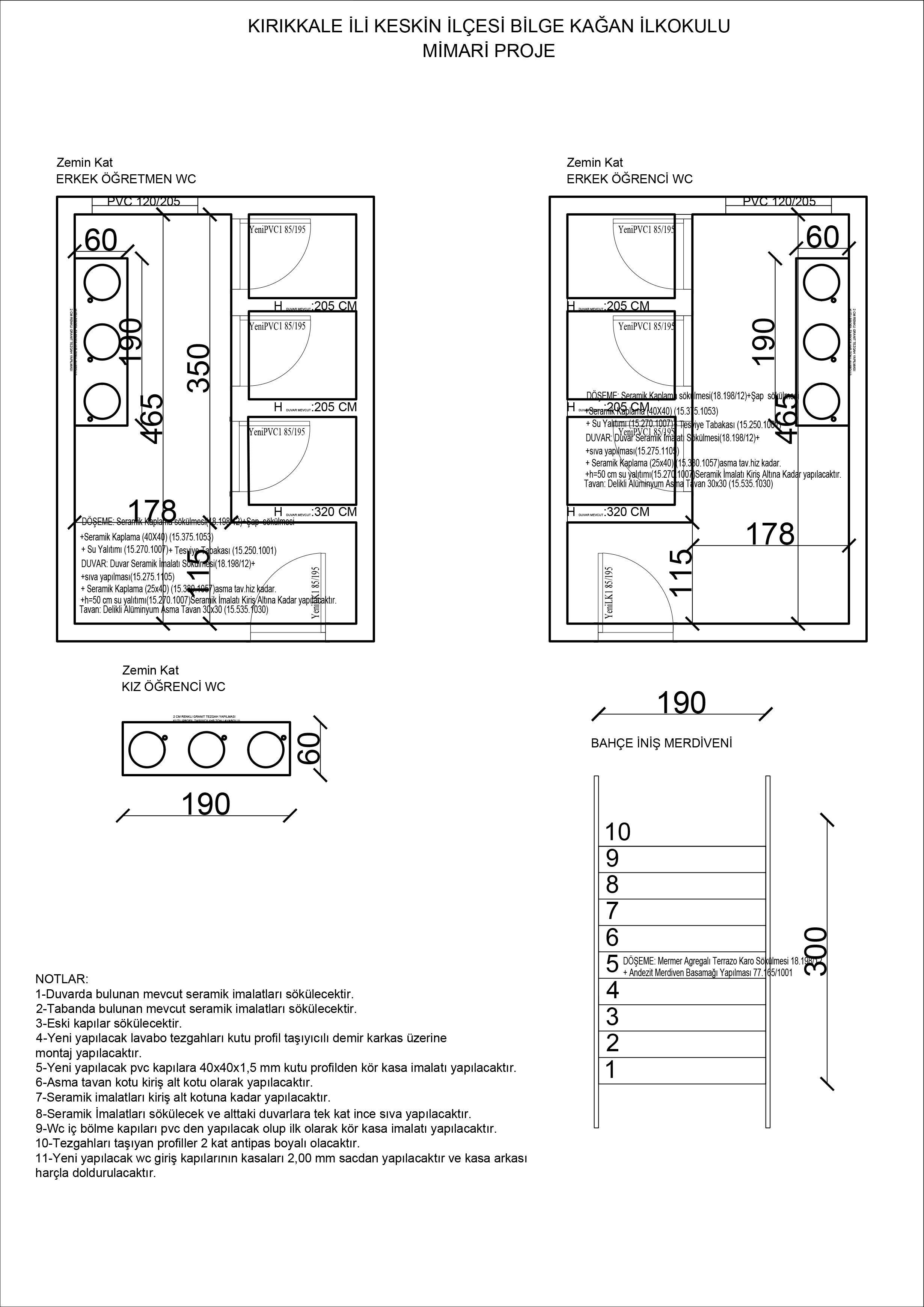 MEKANİK TEKNİK ŞARTNAMETESİSAT MAHAL LİSTESİ115.540.1111Demir yüzeylere korozyona karşı iki kat antipas boya yapılması m²ZEMİN KAT ERKEK ÖĞRETMEN-ÖĞRENCİ WC PVC KAPI KÖR KASALARINA VE TEZGAH ALTI KUTU PROFİL TAŞIYICILARINA YAPILACAKTIR.Teknik Tarifi: Demir imalat yüzeylerinin zımpara ve tel fırça ile temizlenmesi, 0,091 lt 1.kat, 0,091 lt 2.kat (her kat farklı renkte) antipas sürülmesi, bu işlerin yapılması için her türlü malzeme ve zaiyatı, işçilik, yüklenici genel giderleri ve kârı dâhil 1 m² fiyatı :Ölçü:a) Mobilyalarda boyanan yüzey ölçülür.b) Kapı ve bölmelerde;1) Telaro kasalı olanlarda; sıvadan sıvaya iki yüzü ölçülür.2) Kasalı (pervazsız) olanlarda; kasadan kasaya düşey düzlemdeki iki yüzün ölçüsüne kasa alanları dâhil edilir.3) Kasa ve pervazlı olanlarda pervazdan pervaza iki yüzün ölçüsüne kasa dâhil edilir.4) Bütün ölçülerde, girinti, çıkıntı ve cam boşlukları ölçüye katılmaz. Pencere kenarında çıta varsa, ölçü buradan alınır.c) Camekân ve pencerelerde;1) Camekân ve pervazlı pencerelerde; pervaz dışına pervazsız pencerelerde, sıva yüzünden sıva yüzüne olmak üzere düşey düzlemdeki alanı ölçülür. Yalnız bir satıh hesaba alınır, iki satıh boyanır. Cam boşluğu çıkarılmaz, denizlik, kasa ve kenarları mevcut ise ayrıca ölçülerek, alana ilâve edilir. 2) Çift pencerelerde aynen ölçülür, iki pencere arasındaki ahşap kasa ayrı ölçülür ve alan ilâve edilir. Her iki pencerenin iki yüzü boyanır, birer yüzü hesap edilir. Cam boşluğu çıkarılmaz.d) Parmaklık ve korkuluklarda bir yüzün düşey düzlemdeki izdüşüm alanı ölçülür.Boşluk düşülmez.e) Kolon, çatı makası, kiriş, kuranglez ve benzeri demir imalâtta boyanan yüzler ölçülür.Teknik Tarifi: Demir imalat yüzeylerinin zımpara ve tel fırça ile temizlenmesi, 0,091 lt 1.kat, 0,091 lt 2.kat (her kat farklı renkte) antipas sürülmesi, bu işlerin yapılması için her türlü malzeme ve zaiyatı, işçilik, yüklenici genel giderleri ve kârı dâhil 1 m² fiyatı :Ölçü:a) Mobilyalarda boyanan yüzey ölçülür.b) Kapı ve bölmelerde;1) Telaro kasalı olanlarda; sıvadan sıvaya iki yüzü ölçülür.2) Kasalı (pervazsız) olanlarda; kasadan kasaya düşey düzlemdeki iki yüzün ölçüsüne kasa alanları dâhil edilir.3) Kasa ve pervazlı olanlarda pervazdan pervaza iki yüzün ölçüsüne kasa dâhil edilir.4) Bütün ölçülerde, girinti, çıkıntı ve cam boşlukları ölçüye katılmaz. Pencere kenarında çıta varsa, ölçü buradan alınır.c) Camekân ve pencerelerde;1) Camekân ve pervazlı pencerelerde; pervaz dışına pervazsız pencerelerde, sıva yüzünden sıva yüzüne olmak üzere düşey düzlemdeki alanı ölçülür. Yalnız bir satıh hesaba alınır, iki satıh boyanır. Cam boşluğu çıkarılmaz, denizlik, kasa ve kenarları mevcut ise ayrıca ölçülerek, alana ilâve edilir. 2) Çift pencerelerde aynen ölçülür, iki pencere arasındaki ahşap kasa ayrı ölçülür ve alan ilâve edilir. Her iki pencerenin iki yüzü boyanır, birer yüzü hesap edilir. Cam boşluğu çıkarılmaz.d) Parmaklık ve korkuluklarda bir yüzün düşey düzlemdeki izdüşüm alanı ölçülür.Boşluk düşülmez.e) Kolon, çatı makası, kiriş, kuranglez ve benzeri demir imalâtta boyanan yüzler ölçülür.Teknik Tarifi: Demir imalat yüzeylerinin zımpara ve tel fırça ile temizlenmesi, 0,091 lt 1.kat, 0,091 lt 2.kat (her kat farklı renkte) antipas sürülmesi, bu işlerin yapılması için her türlü malzeme ve zaiyatı, işçilik, yüklenici genel giderleri ve kârı dâhil 1 m² fiyatı :Ölçü:a) Mobilyalarda boyanan yüzey ölçülür.b) Kapı ve bölmelerde;1) Telaro kasalı olanlarda; sıvadan sıvaya iki yüzü ölçülür.2) Kasalı (pervazsız) olanlarda; kasadan kasaya düşey düzlemdeki iki yüzün ölçüsüne kasa alanları dâhil edilir.3) Kasa ve pervazlı olanlarda pervazdan pervaza iki yüzün ölçüsüne kasa dâhil edilir.4) Bütün ölçülerde, girinti, çıkıntı ve cam boşlukları ölçüye katılmaz. Pencere kenarında çıta varsa, ölçü buradan alınır.c) Camekân ve pencerelerde;1) Camekân ve pervazlı pencerelerde; pervaz dışına pervazsız pencerelerde, sıva yüzünden sıva yüzüne olmak üzere düşey düzlemdeki alanı ölçülür. Yalnız bir satıh hesaba alınır, iki satıh boyanır. Cam boşluğu çıkarılmaz, denizlik, kasa ve kenarları mevcut ise ayrıca ölçülerek, alana ilâve edilir. 2) Çift pencerelerde aynen ölçülür, iki pencere arasındaki ahşap kasa ayrı ölçülür ve alan ilâve edilir. Her iki pencerenin iki yüzü boyanır, birer yüzü hesap edilir. Cam boşluğu çıkarılmaz.d) Parmaklık ve korkuluklarda bir yüzün düşey düzlemdeki izdüşüm alanı ölçülür.Boşluk düşülmez.e) Kolon, çatı makası, kiriş, kuranglez ve benzeri demir imalâtta boyanan yüzler ölçülür.Teknik Tarifi: Demir imalat yüzeylerinin zımpara ve tel fırça ile temizlenmesi, 0,091 lt 1.kat, 0,091 lt 2.kat (her kat farklı renkte) antipas sürülmesi, bu işlerin yapılması için her türlü malzeme ve zaiyatı, işçilik, yüklenici genel giderleri ve kârı dâhil 1 m² fiyatı :Ölçü:a) Mobilyalarda boyanan yüzey ölçülür.b) Kapı ve bölmelerde;1) Telaro kasalı olanlarda; sıvadan sıvaya iki yüzü ölçülür.2) Kasalı (pervazsız) olanlarda; kasadan kasaya düşey düzlemdeki iki yüzün ölçüsüne kasa alanları dâhil edilir.3) Kasa ve pervazlı olanlarda pervazdan pervaza iki yüzün ölçüsüne kasa dâhil edilir.4) Bütün ölçülerde, girinti, çıkıntı ve cam boşlukları ölçüye katılmaz. Pencere kenarında çıta varsa, ölçü buradan alınır.c) Camekân ve pencerelerde;1) Camekân ve pervazlı pencerelerde; pervaz dışına pervazsız pencerelerde, sıva yüzünden sıva yüzüne olmak üzere düşey düzlemdeki alanı ölçülür. Yalnız bir satıh hesaba alınır, iki satıh boyanır. Cam boşluğu çıkarılmaz, denizlik, kasa ve kenarları mevcut ise ayrıca ölçülerek, alana ilâve edilir. 2) Çift pencerelerde aynen ölçülür, iki pencere arasındaki ahşap kasa ayrı ölçülür ve alan ilâve edilir. Her iki pencerenin iki yüzü boyanır, birer yüzü hesap edilir. Cam boşluğu çıkarılmaz.d) Parmaklık ve korkuluklarda bir yüzün düşey düzlemdeki izdüşüm alanı ölçülür.Boşluk düşülmez.e) Kolon, çatı makası, kiriş, kuranglez ve benzeri demir imalâtta boyanan yüzler ölçülür.215.540.1112Demir yüzeylere iki kat antipas, iki kat sentetik boya yapılması m²ZEMİN KAT ERKEK ÖĞRETMEN-ÖĞRENCİ WC DIŞ KAPILARINA YAPILACAKTIR.Teknik Tarifi: Demir imalat yüzeylerinin zımpara ve tel fırça ile temizlenmesi, 0,091 lt 1.kat, 0,091 lt 2.kat (her kat farklı renkte) antipas sürülmesi, 0,096 lt 1.kat, 0,096 lt 2.kat istenilen renkte sentetik boya ile boyanması, her türlü malzeme ve zaiyatı, işçilik, yüklenici genel giderleri ve kârı dâhil 1 m² fiyatı :Ölçü:a) Mobilyalarda boyanan yüzeyler ölçülür.b) Kapı ve bölmelerde;1) Telaro kasalı olanlarda; sıvadan sıvaya iki yüzü ölçülür.2) Kasalı (pervazsız) olanlarda; kasadan kasaya düşey düzlemdeki iki yüzün ölçüsüne kasa alanları dâhil edilir.3) Kasa ve pervazlı olanlarda pervazdan pervaza iki yüzün ölçüsüne kasa dâhil edilir.4) Bütün ölçülerde, girinti, çıkıntı ve cam boşlukları ölçüye katılmaz. Pencere kenarında çıta varsa, ölçü buradan alınır.c) Camekân ve pencerelerde;1)Camekân ve pervazlı pencerelerde; pervaz dışına pervazsız pencerelerde, sıva yüzünden sıva yüzüne olmak üzere düşey düzlemdeki alanı ölçülür. Yalnız bir satıh hesaba alınır, iki satıh boyanır. Cam boşluğu çıkarılmaz, denizlik, kasa ve kenarları mevcut ise ayrıca ölçülerek, alana ilâve edilir.2) Çift pencerelerde aynen ölçülür, iki pencere arasındaki ahşap kasa ayrı ölçülür ve alan ilâve edilir. Her iki pencerenin iki yüzü boyanır, birer yüzü hesap edilir. Cam boşluğu çıkarılmaz.d) Parmaklık ve korkuluklarda bir yüzün düşey düzlemdeki izdüşüm alanı ölçülür. Boşluk düşülmez.e) Kolon, çatı makası, kiriş, kuranglez ve benzeri demir imalâtta boyanan yüzler ölçülür.Teknik Tarifi: Demir imalat yüzeylerinin zımpara ve tel fırça ile temizlenmesi, 0,091 lt 1.kat, 0,091 lt 2.kat (her kat farklı renkte) antipas sürülmesi, 0,096 lt 1.kat, 0,096 lt 2.kat istenilen renkte sentetik boya ile boyanması, her türlü malzeme ve zaiyatı, işçilik, yüklenici genel giderleri ve kârı dâhil 1 m² fiyatı :Ölçü:a) Mobilyalarda boyanan yüzeyler ölçülür.b) Kapı ve bölmelerde;1) Telaro kasalı olanlarda; sıvadan sıvaya iki yüzü ölçülür.2) Kasalı (pervazsız) olanlarda; kasadan kasaya düşey düzlemdeki iki yüzün ölçüsüne kasa alanları dâhil edilir.3) Kasa ve pervazlı olanlarda pervazdan pervaza iki yüzün ölçüsüne kasa dâhil edilir.4) Bütün ölçülerde, girinti, çıkıntı ve cam boşlukları ölçüye katılmaz. Pencere kenarında çıta varsa, ölçü buradan alınır.c) Camekân ve pencerelerde;1)Camekân ve pervazlı pencerelerde; pervaz dışına pervazsız pencerelerde, sıva yüzünden sıva yüzüne olmak üzere düşey düzlemdeki alanı ölçülür. Yalnız bir satıh hesaba alınır, iki satıh boyanır. Cam boşluğu çıkarılmaz, denizlik, kasa ve kenarları mevcut ise ayrıca ölçülerek, alana ilâve edilir.2) Çift pencerelerde aynen ölçülür, iki pencere arasındaki ahşap kasa ayrı ölçülür ve alan ilâve edilir. Her iki pencerenin iki yüzü boyanır, birer yüzü hesap edilir. Cam boşluğu çıkarılmaz.d) Parmaklık ve korkuluklarda bir yüzün düşey düzlemdeki izdüşüm alanı ölçülür. Boşluk düşülmez.e) Kolon, çatı makası, kiriş, kuranglez ve benzeri demir imalâtta boyanan yüzler ölçülür.Teknik Tarifi: Demir imalat yüzeylerinin zımpara ve tel fırça ile temizlenmesi, 0,091 lt 1.kat, 0,091 lt 2.kat (her kat farklı renkte) antipas sürülmesi, 0,096 lt 1.kat, 0,096 lt 2.kat istenilen renkte sentetik boya ile boyanması, her türlü malzeme ve zaiyatı, işçilik, yüklenici genel giderleri ve kârı dâhil 1 m² fiyatı :Ölçü:a) Mobilyalarda boyanan yüzeyler ölçülür.b) Kapı ve bölmelerde;1) Telaro kasalı olanlarda; sıvadan sıvaya iki yüzü ölçülür.2) Kasalı (pervazsız) olanlarda; kasadan kasaya düşey düzlemdeki iki yüzün ölçüsüne kasa alanları dâhil edilir.3) Kasa ve pervazlı olanlarda pervazdan pervaza iki yüzün ölçüsüne kasa dâhil edilir.4) Bütün ölçülerde, girinti, çıkıntı ve cam boşlukları ölçüye katılmaz. Pencere kenarında çıta varsa, ölçü buradan alınır.c) Camekân ve pencerelerde;1)Camekân ve pervazlı pencerelerde; pervaz dışına pervazsız pencerelerde, sıva yüzünden sıva yüzüne olmak üzere düşey düzlemdeki alanı ölçülür. Yalnız bir satıh hesaba alınır, iki satıh boyanır. Cam boşluğu çıkarılmaz, denizlik, kasa ve kenarları mevcut ise ayrıca ölçülerek, alana ilâve edilir.2) Çift pencerelerde aynen ölçülür, iki pencere arasındaki ahşap kasa ayrı ölçülür ve alan ilâve edilir. Her iki pencerenin iki yüzü boyanır, birer yüzü hesap edilir. Cam boşluğu çıkarılmaz.d) Parmaklık ve korkuluklarda bir yüzün düşey düzlemdeki izdüşüm alanı ölçülür. Boşluk düşülmez.e) Kolon, çatı makası, kiriş, kuranglez ve benzeri demir imalâtta boyanan yüzler ölçülür.Teknik Tarifi: Demir imalat yüzeylerinin zımpara ve tel fırça ile temizlenmesi, 0,091 lt 1.kat, 0,091 lt 2.kat (her kat farklı renkte) antipas sürülmesi, 0,096 lt 1.kat, 0,096 lt 2.kat istenilen renkte sentetik boya ile boyanması, her türlü malzeme ve zaiyatı, işçilik, yüklenici genel giderleri ve kârı dâhil 1 m² fiyatı :Ölçü:a) Mobilyalarda boyanan yüzeyler ölçülür.b) Kapı ve bölmelerde;1) Telaro kasalı olanlarda; sıvadan sıvaya iki yüzü ölçülür.2) Kasalı (pervazsız) olanlarda; kasadan kasaya düşey düzlemdeki iki yüzün ölçüsüne kasa alanları dâhil edilir.3) Kasa ve pervazlı olanlarda pervazdan pervaza iki yüzün ölçüsüne kasa dâhil edilir.4) Bütün ölçülerde, girinti, çıkıntı ve cam boşlukları ölçüye katılmaz. Pencere kenarında çıta varsa, ölçü buradan alınır.c) Camekân ve pencerelerde;1)Camekân ve pervazlı pencerelerde; pervaz dışına pervazsız pencerelerde, sıva yüzünden sıva yüzüne olmak üzere düşey düzlemdeki alanı ölçülür. Yalnız bir satıh hesaba alınır, iki satıh boyanır. Cam boşluğu çıkarılmaz, denizlik, kasa ve kenarları mevcut ise ayrıca ölçülerek, alana ilâve edilir.2) Çift pencerelerde aynen ölçülür, iki pencere arasındaki ahşap kasa ayrı ölçülür ve alan ilâve edilir. Her iki pencerenin iki yüzü boyanır, birer yüzü hesap edilir. Cam boşluğu çıkarılmaz.d) Parmaklık ve korkuluklarda bir yüzün düşey düzlemdeki izdüşüm alanı ölçülür. Boşluk düşülmez.e) Kolon, çatı makası, kiriş, kuranglez ve benzeri demir imalâtta boyanan yüzler ölçülür.318.198/12Seramik, fayans vb. kaplama sökülmesi m²ZEMİN KAT ERKEK ÖĞRETMEN-ÖĞRENCİ WC DUVAR VE TABAN SERAMİKLERİNE YAPILACAKTIR.Teknik Tarifi: Seramik, fayans vb. kaplama sökülmesi, inşaat yerindeki yükleme, yatay ve düşey taşıma, her türlü işçilik, araç ve gereç giderleri, yüklenici genel giderleri ve kârı dâhil, seramik, fayans vb. kaplama sökülmesinin 1 m² fiyatı:ÖLÇÜ : Sökülen kaplama alanı hesaplanır.Teknik Tarifi: Seramik, fayans vb. kaplama sökülmesi, inşaat yerindeki yükleme, yatay ve düşey taşıma, her türlü işçilik, araç ve gereç giderleri, yüklenici genel giderleri ve kârı dâhil, seramik, fayans vb. kaplama sökülmesinin 1 m² fiyatı:ÖLÇÜ : Sökülen kaplama alanı hesaplanır.Teknik Tarifi: Seramik, fayans vb. kaplama sökülmesi, inşaat yerindeki yükleme, yatay ve düşey taşıma, her türlü işçilik, araç ve gereç giderleri, yüklenici genel giderleri ve kârı dâhil, seramik, fayans vb. kaplama sökülmesinin 1 m² fiyatı:ÖLÇÜ : Sökülen kaplama alanı hesaplanır.Teknik Tarifi: Seramik, fayans vb. kaplama sökülmesi, inşaat yerindeki yükleme, yatay ve düşey taşıma, her türlü işçilik, araç ve gereç giderleri, yüklenici genel giderleri ve kârı dâhil, seramik, fayans vb. kaplama sökülmesinin 1 m² fiyatı:ÖLÇÜ : Sökülen kaplama alanı hesaplanır.415.535.103030x30 cm ebadında 0,50 mm kalınlığında minimum 20 mikron elektrostatik toz boyalı(polyester esaslı) delikli alümünyum plakadan (EN AW 3000 serisi) gizli taşıyıcılı sistem asma tavan yapılması m²ZEMİN KAT ERKEK ÖĞRETMEN-ÖĞRENCİ WC TAVANLARINA YAPILACAKTIR.Teknik Tarifi: İdarece onaylanmış proje ve detaylarına göre minimum 0,60 mm kalınlığında galvanizli sacdan mamul gizli taşıyıcılı profillerin 40 cm uzunluğunda 4 mm çapındaki özel ayarlı galvanizli çelik askı takımları ile (30x30) cm aralıklı mesafede ve istenilen kottaki düzeyde teraziye alınarak asılması, tavan kenarlarına min 1 mm kalınlığında gizli taşıyıcılı sistemin alüminyum C profillerinin dönülmesi, gizli taşıyıcılı profillerin altından istenilen renkte (30x30) cm ebadında (0,50 mm kalınlığında alüminyum plakanın iki tarafı 20 mikron kalınlığında polyester esaslı elektrostatik toz boyalı) tırnaklı alüminyum plakaların (EN AW 3000 Serisi) yerleştirilmesi, elektrik armatürleri veya tesisat özelliklerine göre yerlerinin açılması suretiyle asma tavan teşkili için her türlü malzeme ve zaiyatı, atölye masrafları, iş yerinde yatay ve düşey taşıma, boşaltma, işçilik, yüklenici genel giderleri ve kârı dâhil, 1 m² fiyatı:Ölçü:1) Asma tavan yapılan yüzeyler ölçülür.2) 0,25 m²'den küçük havalandırma ve elektrik armatürleri boşlukları ile diğer boşluklar düşülmez.Teknik Tarifi: İdarece onaylanmış proje ve detaylarına göre minimum 0,60 mm kalınlığında galvanizli sacdan mamul gizli taşıyıcılı profillerin 40 cm uzunluğunda 4 mm çapındaki özel ayarlı galvanizli çelik askı takımları ile (30x30) cm aralıklı mesafede ve istenilen kottaki düzeyde teraziye alınarak asılması, tavan kenarlarına min 1 mm kalınlığında gizli taşıyıcılı sistemin alüminyum C profillerinin dönülmesi, gizli taşıyıcılı profillerin altından istenilen renkte (30x30) cm ebadında (0,50 mm kalınlığında alüminyum plakanın iki tarafı 20 mikron kalınlığında polyester esaslı elektrostatik toz boyalı) tırnaklı alüminyum plakaların (EN AW 3000 Serisi) yerleştirilmesi, elektrik armatürleri veya tesisat özelliklerine göre yerlerinin açılması suretiyle asma tavan teşkili için her türlü malzeme ve zaiyatı, atölye masrafları, iş yerinde yatay ve düşey taşıma, boşaltma, işçilik, yüklenici genel giderleri ve kârı dâhil, 1 m² fiyatı:Ölçü:1) Asma tavan yapılan yüzeyler ölçülür.2) 0,25 m²'den küçük havalandırma ve elektrik armatürleri boşlukları ile diğer boşluklar düşülmez.Teknik Tarifi: İdarece onaylanmış proje ve detaylarına göre minimum 0,60 mm kalınlığında galvanizli sacdan mamul gizli taşıyıcılı profillerin 40 cm uzunluğunda 4 mm çapındaki özel ayarlı galvanizli çelik askı takımları ile (30x30) cm aralıklı mesafede ve istenilen kottaki düzeyde teraziye alınarak asılması, tavan kenarlarına min 1 mm kalınlığında gizli taşıyıcılı sistemin alüminyum C profillerinin dönülmesi, gizli taşıyıcılı profillerin altından istenilen renkte (30x30) cm ebadında (0,50 mm kalınlığında alüminyum plakanın iki tarafı 20 mikron kalınlığında polyester esaslı elektrostatik toz boyalı) tırnaklı alüminyum plakaların (EN AW 3000 Serisi) yerleştirilmesi, elektrik armatürleri veya tesisat özelliklerine göre yerlerinin açılması suretiyle asma tavan teşkili için her türlü malzeme ve zaiyatı, atölye masrafları, iş yerinde yatay ve düşey taşıma, boşaltma, işçilik, yüklenici genel giderleri ve kârı dâhil, 1 m² fiyatı:Ölçü:1) Asma tavan yapılan yüzeyler ölçülür.2) 0,25 m²'den küçük havalandırma ve elektrik armatürleri boşlukları ile diğer boşluklar düşülmez.Teknik Tarifi: İdarece onaylanmış proje ve detaylarına göre minimum 0,60 mm kalınlığında galvanizli sacdan mamul gizli taşıyıcılı profillerin 40 cm uzunluğunda 4 mm çapındaki özel ayarlı galvanizli çelik askı takımları ile (30x30) cm aralıklı mesafede ve istenilen kottaki düzeyde teraziye alınarak asılması, tavan kenarlarına min 1 mm kalınlığında gizli taşıyıcılı sistemin alüminyum C profillerinin dönülmesi, gizli taşıyıcılı profillerin altından istenilen renkte (30x30) cm ebadında (0,50 mm kalınlığında alüminyum plakanın iki tarafı 20 mikron kalınlığında polyester esaslı elektrostatik toz boyalı) tırnaklı alüminyum plakaların (EN AW 3000 Serisi) yerleştirilmesi, elektrik armatürleri veya tesisat özelliklerine göre yerlerinin açılması suretiyle asma tavan teşkili için her türlü malzeme ve zaiyatı, atölye masrafları, iş yerinde yatay ve düşey taşıma, boşaltma, işçilik, yüklenici genel giderleri ve kârı dâhil, 1 m² fiyatı:Ölçü:1) Asma tavan yapılan yüzeyler ölçülür.2) 0,25 m²'den küçük havalandırma ve elektrik armatürleri boşlukları ile diğer boşluklar düşülmez.515.465.1002Gömme iç kapı kilidinin yerine takılması (Dar Tip) AdetZEMİN KAT ERKEK ÖĞRETMEN-ÖĞRENCİ WC TÜM KAPILARINA YAPILACAKTIR.Teknik Tarifi: DOĞRAMA MADENİ AKSAMLARI Kapı Doğramaları Madeni Aksam Birim Fiyatı(Ahşap, Metal, Plastik)Teknik Tarifi: DOĞRAMA MADENİ AKSAMLARI Kapı Doğramaları Madeni Aksam Birim Fiyatı(Ahşap, Metal, Plastik)Teknik Tarifi: DOĞRAMA MADENİ AKSAMLARI Kapı Doğramaları Madeni Aksam Birim Fiyatı(Ahşap, Metal, Plastik)Teknik Tarifi: DOĞRAMA MADENİ AKSAMLARI Kapı Doğramaları Madeni Aksam Birim Fiyatı(Ahşap, Metal, Plastik)615.465.1008Kapı kolu ve aynalarının yerine takılması (Kromajlı) AdetZEMİN KAT ERKEK ÖĞRETMEN-ÖĞRENCİ WC TÜM KAPILARINA YAPILACAKTIR.Teknik Tarifi: DOĞRAMA MADENİ AKSAMLARI Kapı Doğramaları Madeni Aksam Birim Fiyatı(Ahşap, Metal, Plastik)Teknik Tarifi: DOĞRAMA MADENİ AKSAMLARI Kapı Doğramaları Madeni Aksam Birim Fiyatı(Ahşap, Metal, Plastik)Teknik Tarifi: DOĞRAMA MADENİ AKSAMLARI Kapı Doğramaları Madeni Aksam Birim Fiyatı(Ahşap, Metal, Plastik)Teknik Tarifi: DOĞRAMA MADENİ AKSAMLARI Kapı Doğramaları Madeni Aksam Birim Fiyatı(Ahşap, Metal, Plastik)715.465.1010Menteşenin yerine takılması AdetZEMİN KAT ERKEK ÖĞRETMEN-ÖĞRENCİ WC TÜM KAPILARINA YAPILACAKTIR.Teknik Tarifi: DOĞRAMA MADENİ AKSAMLARI Kapı Doğramaları Madeni Aksam Birim Fiyatı(Ahşap, Metal, Plastik)Teknik Tarifi: DOĞRAMA MADENİ AKSAMLARI Kapı Doğramaları Madeni Aksam Birim Fiyatı(Ahşap, Metal, Plastik)Teknik Tarifi: DOĞRAMA MADENİ AKSAMLARI Kapı Doğramaları Madeni Aksam Birim Fiyatı(Ahşap, Metal, Plastik)Teknik Tarifi: DOĞRAMA MADENİ AKSAMLARI Kapı Doğramaları Madeni Aksam Birim Fiyatı(Ahşap, Metal, Plastik)8ÖZEL-İNŞ-01İDARE TARAFINDAN İSTENİLECEK DESEN VE YÜZEY ÖZELLİKLERİNDE 2 CM KALINLIKTA REKLİ GRANİT TEZGAH YAPILMASI mZEMİN KAT KIZ ÖĞRENCİ WC, ERKEK  ÖĞRETMEN-ÖĞRENCİ WC TEZGAHLARI YAPILACAKTIR.977.165.1001Andezit plaklar ile merdiven basamak kaplaması yapılması (B=3, R=2 cm) mBAHÇEYE İNİŞ MERDİVENİNE YAPILACAKTIR.Teknik Tarifi: Mevcut beton basamakların temizlenip ıslatıldıktan sonra, 400 kg çimento dozlu harçla döşeme ve alın kaplamasının teknik şartnamesine uygun olarak, andezit levhaların hazırlanması, basamak uçlarının pahlanması, kaplanması döşeme esnasında kırılan, çatlayan levhaların değiştirilmesi, döşeme yüzünün harç bulaşıklarından temizlenmesi, silinmesi, inşaat yerindeki yükleme, yatay ve düşey taşıma, boşaltma, her türlü malzeme ve zayiatı, işçilik, araç ve gereç giderleri ile malzemenin nakli, müteahhit karı ve genel giderler dahil 1 m. fiyatıdır.Teknik Tarifi: Mevcut beton basamakların temizlenip ıslatıldıktan sonra, 400 kg çimento dozlu harçla döşeme ve alın kaplamasının teknik şartnamesine uygun olarak, andezit levhaların hazırlanması, basamak uçlarının pahlanması, kaplanması döşeme esnasında kırılan, çatlayan levhaların değiştirilmesi, döşeme yüzünün harç bulaşıklarından temizlenmesi, silinmesi, inşaat yerindeki yükleme, yatay ve düşey taşıma, boşaltma, her türlü malzeme ve zayiatı, işçilik, araç ve gereç giderleri ile malzemenin nakli, müteahhit karı ve genel giderler dahil 1 m. fiyatıdır.Teknik Tarifi: Mevcut beton basamakların temizlenip ıslatıldıktan sonra, 400 kg çimento dozlu harçla döşeme ve alın kaplamasının teknik şartnamesine uygun olarak, andezit levhaların hazırlanması, basamak uçlarının pahlanması, kaplanması döşeme esnasında kırılan, çatlayan levhaların değiştirilmesi, döşeme yüzünün harç bulaşıklarından temizlenmesi, silinmesi, inşaat yerindeki yükleme, yatay ve düşey taşıma, boşaltma, her türlü malzeme ve zayiatı, işçilik, araç ve gereç giderleri ile malzemenin nakli, müteahhit karı ve genel giderler dahil 1 m. fiyatıdır.Teknik Tarifi: Mevcut beton basamakların temizlenip ıslatıldıktan sonra, 400 kg çimento dozlu harçla döşeme ve alın kaplamasının teknik şartnamesine uygun olarak, andezit levhaların hazırlanması, basamak uçlarının pahlanması, kaplanması döşeme esnasında kırılan, çatlayan levhaların değiştirilmesi, döşeme yüzünün harç bulaşıklarından temizlenmesi, silinmesi, inşaat yerindeki yükleme, yatay ve düşey taşıma, boşaltma, her türlü malzeme ve zayiatı, işçilik, araç ve gereç giderleri ile malzemenin nakli, müteahhit karı ve genel giderler dahil 1 m. fiyatıdır.1015.270.1007Çimento esaslı polimer modifiyeli iki bilesenli kullanıma hazır yalıtım harcı ile 3 kat halinde toplam 2 mm kalınlıkta su yalıtımı yapılması m²ZEMİN KAT ERKEK ÖĞRETMEN-ÖĞRENCİ WC LERİ TABAN VE h=50 cm DUVARLARA YAPILACAKTIR.Teknik Tarifi: Tasdikli detay projesine göre hazırlanmış yüzeylerin oynak, kırık, çatlak parçalardan, yağ, toz ve benzeri yapışmayı engelleyecek kalıntılardan arındırılması ve ürün teknik uygulama şartlarına uygun şekilde yıkanması, çimento esaslı polimer modifiyeli iki bileşenli yalıtım harcının A ve B bileşenlerinin ürün teknik uygulama şartlarına uygun oranlarda, topaksız, homojen bir hale getirilinceye kadar karıştırılması ve elde edilen harcın, kurumuş yüzey üzerine, birinci kat olarak fırça, mala yada püskürtme yöntemi ile aynı doğrultuda uygulanması, ikinci ve üçüncü katlarda, çimento esaslı polimer modifiyeli iki bileşenli yalıtım harcının, ürün teknik uygulama şartlarına uygun süreler dikkate alınarak bir önceki uygulamaya dik şekilde fırça, mala ya da püskürtme yöntemi ile yüzeye uygulanması, her türlü malzeme ve zaiyatı, işçilik araç ve gereç giderleri, iş yerinde yükleme, yatay ve düşey taşıma, boşaltma, gerektiğinde çalışma sehpaları kurulması ve sökülmesi ile yüklenici genel giderleri ve kârı dâhil 1 m² fiyatı:Ölçü: Projedeki ölçülere göre yalıtım yapılan bütün yüzeyler hesaplanır.Teknik Tarifi: Tasdikli detay projesine göre hazırlanmış yüzeylerin oynak, kırık, çatlak parçalardan, yağ, toz ve benzeri yapışmayı engelleyecek kalıntılardan arındırılması ve ürün teknik uygulama şartlarına uygun şekilde yıkanması, çimento esaslı polimer modifiyeli iki bileşenli yalıtım harcının A ve B bileşenlerinin ürün teknik uygulama şartlarına uygun oranlarda, topaksız, homojen bir hale getirilinceye kadar karıştırılması ve elde edilen harcın, kurumuş yüzey üzerine, birinci kat olarak fırça, mala yada püskürtme yöntemi ile aynı doğrultuda uygulanması, ikinci ve üçüncü katlarda, çimento esaslı polimer modifiyeli iki bileşenli yalıtım harcının, ürün teknik uygulama şartlarına uygun süreler dikkate alınarak bir önceki uygulamaya dik şekilde fırça, mala ya da püskürtme yöntemi ile yüzeye uygulanması, her türlü malzeme ve zaiyatı, işçilik araç ve gereç giderleri, iş yerinde yükleme, yatay ve düşey taşıma, boşaltma, gerektiğinde çalışma sehpaları kurulması ve sökülmesi ile yüklenici genel giderleri ve kârı dâhil 1 m² fiyatı:Ölçü: Projedeki ölçülere göre yalıtım yapılan bütün yüzeyler hesaplanır.Teknik Tarifi: Tasdikli detay projesine göre hazırlanmış yüzeylerin oynak, kırık, çatlak parçalardan, yağ, toz ve benzeri yapışmayı engelleyecek kalıntılardan arındırılması ve ürün teknik uygulama şartlarına uygun şekilde yıkanması, çimento esaslı polimer modifiyeli iki bileşenli yalıtım harcının A ve B bileşenlerinin ürün teknik uygulama şartlarına uygun oranlarda, topaksız, homojen bir hale getirilinceye kadar karıştırılması ve elde edilen harcın, kurumuş yüzey üzerine, birinci kat olarak fırça, mala yada püskürtme yöntemi ile aynı doğrultuda uygulanması, ikinci ve üçüncü katlarda, çimento esaslı polimer modifiyeli iki bileşenli yalıtım harcının, ürün teknik uygulama şartlarına uygun süreler dikkate alınarak bir önceki uygulamaya dik şekilde fırça, mala ya da püskürtme yöntemi ile yüzeye uygulanması, her türlü malzeme ve zaiyatı, işçilik araç ve gereç giderleri, iş yerinde yükleme, yatay ve düşey taşıma, boşaltma, gerektiğinde çalışma sehpaları kurulması ve sökülmesi ile yüklenici genel giderleri ve kârı dâhil 1 m² fiyatı:Ölçü: Projedeki ölçülere göre yalıtım yapılan bütün yüzeyler hesaplanır.Teknik Tarifi: Tasdikli detay projesine göre hazırlanmış yüzeylerin oynak, kırık, çatlak parçalardan, yağ, toz ve benzeri yapışmayı engelleyecek kalıntılardan arındırılması ve ürün teknik uygulama şartlarına uygun şekilde yıkanması, çimento esaslı polimer modifiyeli iki bileşenli yalıtım harcının A ve B bileşenlerinin ürün teknik uygulama şartlarına uygun oranlarda, topaksız, homojen bir hale getirilinceye kadar karıştırılması ve elde edilen harcın, kurumuş yüzey üzerine, birinci kat olarak fırça, mala yada püskürtme yöntemi ile aynı doğrultuda uygulanması, ikinci ve üçüncü katlarda, çimento esaslı polimer modifiyeli iki bileşenli yalıtım harcının, ürün teknik uygulama şartlarına uygun süreler dikkate alınarak bir önceki uygulamaya dik şekilde fırça, mala ya da püskürtme yöntemi ile yüzeye uygulanması, her türlü malzeme ve zaiyatı, işçilik araç ve gereç giderleri, iş yerinde yükleme, yatay ve düşey taşıma, boşaltma, gerektiğinde çalışma sehpaları kurulması ve sökülmesi ile yüklenici genel giderleri ve kârı dâhil 1 m² fiyatı:Ölçü: Projedeki ölçülere göre yalıtım yapılan bütün yüzeyler hesaplanır.1115.510.1104Laminat kaplamalı, iki yüzü odun lifinden yapılmış levhalarla (mdf) presli, delikli yonga levhalarla dolgulu iç kapı kanadı yapılması, yerine takılması m²ZEMİN KAT ERKEK ÖĞRETMEN-ÖĞRENCİ WC DIŞ KAPILARINA KANAT YAPILACAKTIR.Teknik Tarifi: Projesine göre, I.sınıf çam kerestesinden, temizi en az 45 mm kalınlıkta olacak şekilde, temizi en az 35 mm kalınlıkta ve seren başlıklarından yapılan çatkı arasına 35 mm'lik enine kesitlerine göre delikli levhalar ile meydana getirilen iskeletin iki yüzüne 3 mm odun lifi levha (mdf) prese etmek suretiyle iç kapı kanadı yapılması, her iki yüzü laminat kaplanması ve yerine takılması için çivi, vida, tutkal ve benzeri her türlü malzeme ve zayiatı, işçilik, iş yerinde yükleme, yatay ve düşey taşıma, boşaltma ve madeni aksamların yerine takılması, kapı kanadının yerine takılıp alıştırılması, yüklenici genel giderleri ve kârı dâhil, (madeni aksam bedeli hariç) 1 m² fiyatı:Ölçü:1) Kapı kanadının dıştan dışa eni ve boyu çarpılarak alan hesaplanır. Bu ölçüye kapı kasaları dâhil edilmez.2) Boşluktaki kapı kanatlarının çoğaltılması halinde açılır veya sabit kanatların hepsi kapalı şekilde ölçüye girecektir. (Sabit, kanatlar telaro kasa şeklinde biterse  bunlarda kanat ölçüsüne sokulur, ayrıca kasa bedeli ödenmez.)Not:1) Genel olarak kapı doğramalarında kullanılacak madeni aksam, idarenin beğenmesi şartı ile her cins kilit ve kilit kolları, aynaları, sürgü, stop lastikli tampon, menteşe ve yaylı menteşeden ibarettir.2) Madeni aksamın yerlerine takılması işçiliği doğrama fiyatlarına dâhildir.Teknik Tarifi: Projesine göre, I.sınıf çam kerestesinden, temizi en az 45 mm kalınlıkta olacak şekilde, temizi en az 35 mm kalınlıkta ve seren başlıklarından yapılan çatkı arasına 35 mm'lik enine kesitlerine göre delikli levhalar ile meydana getirilen iskeletin iki yüzüne 3 mm odun lifi levha (mdf) prese etmek suretiyle iç kapı kanadı yapılması, her iki yüzü laminat kaplanması ve yerine takılması için çivi, vida, tutkal ve benzeri her türlü malzeme ve zayiatı, işçilik, iş yerinde yükleme, yatay ve düşey taşıma, boşaltma ve madeni aksamların yerine takılması, kapı kanadının yerine takılıp alıştırılması, yüklenici genel giderleri ve kârı dâhil, (madeni aksam bedeli hariç) 1 m² fiyatı:Ölçü:1) Kapı kanadının dıştan dışa eni ve boyu çarpılarak alan hesaplanır. Bu ölçüye kapı kasaları dâhil edilmez.2) Boşluktaki kapı kanatlarının çoğaltılması halinde açılır veya sabit kanatların hepsi kapalı şekilde ölçüye girecektir. (Sabit, kanatlar telaro kasa şeklinde biterse  bunlarda kanat ölçüsüne sokulur, ayrıca kasa bedeli ödenmez.)Not:1) Genel olarak kapı doğramalarında kullanılacak madeni aksam, idarenin beğenmesi şartı ile her cins kilit ve kilit kolları, aynaları, sürgü, stop lastikli tampon, menteşe ve yaylı menteşeden ibarettir.2) Madeni aksamın yerlerine takılması işçiliği doğrama fiyatlarına dâhildir.Teknik Tarifi: Projesine göre, I.sınıf çam kerestesinden, temizi en az 45 mm kalınlıkta olacak şekilde, temizi en az 35 mm kalınlıkta ve seren başlıklarından yapılan çatkı arasına 35 mm'lik enine kesitlerine göre delikli levhalar ile meydana getirilen iskeletin iki yüzüne 3 mm odun lifi levha (mdf) prese etmek suretiyle iç kapı kanadı yapılması, her iki yüzü laminat kaplanması ve yerine takılması için çivi, vida, tutkal ve benzeri her türlü malzeme ve zayiatı, işçilik, iş yerinde yükleme, yatay ve düşey taşıma, boşaltma ve madeni aksamların yerine takılması, kapı kanadının yerine takılıp alıştırılması, yüklenici genel giderleri ve kârı dâhil, (madeni aksam bedeli hariç) 1 m² fiyatı:Ölçü:1) Kapı kanadının dıştan dışa eni ve boyu çarpılarak alan hesaplanır. Bu ölçüye kapı kasaları dâhil edilmez.2) Boşluktaki kapı kanatlarının çoğaltılması halinde açılır veya sabit kanatların hepsi kapalı şekilde ölçüye girecektir. (Sabit, kanatlar telaro kasa şeklinde biterse  bunlarda kanat ölçüsüne sokulur, ayrıca kasa bedeli ödenmez.)Not:1) Genel olarak kapı doğramalarında kullanılacak madeni aksam, idarenin beğenmesi şartı ile her cins kilit ve kilit kolları, aynaları, sürgü, stop lastikli tampon, menteşe ve yaylı menteşeden ibarettir.2) Madeni aksamın yerlerine takılması işçiliği doğrama fiyatlarına dâhildir.Teknik Tarifi: Projesine göre, I.sınıf çam kerestesinden, temizi en az 45 mm kalınlıkta olacak şekilde, temizi en az 35 mm kalınlıkta ve seren başlıklarından yapılan çatkı arasına 35 mm'lik enine kesitlerine göre delikli levhalar ile meydana getirilen iskeletin iki yüzüne 3 mm odun lifi levha (mdf) prese etmek suretiyle iç kapı kanadı yapılması, her iki yüzü laminat kaplanması ve yerine takılması için çivi, vida, tutkal ve benzeri her türlü malzeme ve zayiatı, işçilik, iş yerinde yükleme, yatay ve düşey taşıma, boşaltma ve madeni aksamların yerine takılması, kapı kanadının yerine takılıp alıştırılması, yüklenici genel giderleri ve kârı dâhil, (madeni aksam bedeli hariç) 1 m² fiyatı:Ölçü:1) Kapı kanadının dıştan dışa eni ve boyu çarpılarak alan hesaplanır. Bu ölçüye kapı kasaları dâhil edilmez.2) Boşluktaki kapı kanatlarının çoğaltılması halinde açılır veya sabit kanatların hepsi kapalı şekilde ölçüye girecektir. (Sabit, kanatlar telaro kasa şeklinde biterse  bunlarda kanat ölçüsüne sokulur, ayrıca kasa bedeli ödenmez.)Not:1) Genel olarak kapı doğramalarında kullanılacak madeni aksam, idarenin beğenmesi şartı ile her cins kilit ve kilit kolları, aynaları, sürgü, stop lastikli tampon, menteşe ve yaylı menteşeden ibarettir.2) Madeni aksamın yerlerine takılması işçiliği doğrama fiyatlarına dâhildir.1215.550.10052,00 mm kalınlığında düz siyah sacdan bükme kapı kasası yapılması ve yerine konulması kgZEMİN KAT ERKEK ÖĞRETMEN-ÖĞRENCİ WC DIŞ KAPI KASALARINA YAPILACAKTIR.Teknik Tarifi: 2,00 mm'lik düz siyah sacdan bükme kapı kasası yapılması, menteşeleri ile birlikte yerine takılması için her türlü malzeme zayiatı, atölye masrafları, işçilik, yüklenici genel giderleri ve kârı dâhil, (boya hariç) 1 kg fiyatı:Ölçü: İmalâtın esas aksamı duvara konacak kenetlerle birlikte boyanmadan önce tartılır, ataşmana kaydedilerek yerine takılır. Bütün imalât aynı bedelle ödenir.Not: Ancak idareler lüzum gördüğü takdirde proje boyutları üzerinden bütün profillerin ve düğüm noktaları levhalarının cetveldeki ağırlıklarına nazaran tartı ağırlığını tahkik edebilir. Bu tartı neticesinde; cetvellere nazaran %7 ağırlık fazlası da ödeme yapılır, %7'den fazla ağırlık dikkate alınmaz. Bu tartı neticesinde bulunan ağırlığın cetveldekinden az olması halinde yapılan imalâtın idarece kabul edilmesi şartıyla tartı esas alınır.Teknik Tarifi: 2,00 mm'lik düz siyah sacdan bükme kapı kasası yapılması, menteşeleri ile birlikte yerine takılması için her türlü malzeme zayiatı, atölye masrafları, işçilik, yüklenici genel giderleri ve kârı dâhil, (boya hariç) 1 kg fiyatı:Ölçü: İmalâtın esas aksamı duvara konacak kenetlerle birlikte boyanmadan önce tartılır, ataşmana kaydedilerek yerine takılır. Bütün imalât aynı bedelle ödenir.Not: Ancak idareler lüzum gördüğü takdirde proje boyutları üzerinden bütün profillerin ve düğüm noktaları levhalarının cetveldeki ağırlıklarına nazaran tartı ağırlığını tahkik edebilir. Bu tartı neticesinde; cetvellere nazaran %7 ağırlık fazlası da ödeme yapılır, %7'den fazla ağırlık dikkate alınmaz. Bu tartı neticesinde bulunan ağırlığın cetveldekinden az olması halinde yapılan imalâtın idarece kabul edilmesi şartıyla tartı esas alınır.Teknik Tarifi: 2,00 mm'lik düz siyah sacdan bükme kapı kasası yapılması, menteşeleri ile birlikte yerine takılması için her türlü malzeme zayiatı, atölye masrafları, işçilik, yüklenici genel giderleri ve kârı dâhil, (boya hariç) 1 kg fiyatı:Ölçü: İmalâtın esas aksamı duvara konacak kenetlerle birlikte boyanmadan önce tartılır, ataşmana kaydedilerek yerine takılır. Bütün imalât aynı bedelle ödenir.Not: Ancak idareler lüzum gördüğü takdirde proje boyutları üzerinden bütün profillerin ve düğüm noktaları levhalarının cetveldeki ağırlıklarına nazaran tartı ağırlığını tahkik edebilir. Bu tartı neticesinde; cetvellere nazaran %7 ağırlık fazlası da ödeme yapılır, %7'den fazla ağırlık dikkate alınmaz. Bu tartı neticesinde bulunan ağırlığın cetveldekinden az olması halinde yapılan imalâtın idarece kabul edilmesi şartıyla tartı esas alınır.Teknik Tarifi: 2,00 mm'lik düz siyah sacdan bükme kapı kasası yapılması, menteşeleri ile birlikte yerine takılması için her türlü malzeme zayiatı, atölye masrafları, işçilik, yüklenici genel giderleri ve kârı dâhil, (boya hariç) 1 kg fiyatı:Ölçü: İmalâtın esas aksamı duvara konacak kenetlerle birlikte boyanmadan önce tartılır, ataşmana kaydedilerek yerine takılır. Bütün imalât aynı bedelle ödenir.Not: Ancak idareler lüzum gördüğü takdirde proje boyutları üzerinden bütün profillerin ve düğüm noktaları levhalarının cetveldeki ağırlıklarına nazaran tartı ağırlığını tahkik edebilir. Bu tartı neticesinde; cetvellere nazaran %7 ağırlık fazlası da ödeme yapılır, %7'den fazla ağırlık dikkate alınmaz. Bu tartı neticesinde bulunan ağırlığın cetveldekinden az olması halinde yapılan imalâtın idarece kabul edilmesi şartıyla tartı esas alınır.1315.550.1202Lama ve profil demirlerden çeşitli demir işleri yapılması ve yerine konulması kgZEMİN KAT ERKEK ÖĞRETMEN-ÖĞRENCİ WC  PVC KAPI KÖR KASALARINA VE TEZGAHLARA YAPILACAAKTIRTeknik Tarifi: Çeşitli çelik çubuk, lama ve profil demirlerden yapılan her çeşit merdiven balkon köprü korkulukları, pencere ve bahçe parmaklıkları, çatıya çıkma, fosseptik ve benzeri yerlere yapılan merdivenler, ızgara ve benzeri işlerin yapılması için demir perçin, civata, kaynak ve her türlü malzeme ve zayiatı, iş yerinde yükleme, yatay ve düşey taşıma, boşaltma, işçilik, yüklenici genel giderleri ve kârı dâhil, (boya bedeli hariç) 1 kg fiyatı :Ölçü: İmalât ve varsa tespit malzemesi ile birlikte boyanmadan ve montajdan önce tartılır.Not: Ancak idareler lüzum gördüğü takdirde proje boyutları üzerinden bütün profillerin ve düğüm noktaları levhalarının cetveldeki ağırlıklarına nazaran tartı ağırlığını tahkik edebilir. Bu tartı neticesinde; cetvellere nazaran %7 ağırlık fazlası da ödeme yapılır, %7'den fazla ağırlık dikkate alınmaz. Bu tartı neticesinde bulunan ağırlığın cetveldekinden az olması halinde yapılan imalâtın idarece kabul edilmesi şartıyla tartı esas alınır.Teknik Tarifi: Çeşitli çelik çubuk, lama ve profil demirlerden yapılan her çeşit merdiven balkon köprü korkulukları, pencere ve bahçe parmaklıkları, çatıya çıkma, fosseptik ve benzeri yerlere yapılan merdivenler, ızgara ve benzeri işlerin yapılması için demir perçin, civata, kaynak ve her türlü malzeme ve zayiatı, iş yerinde yükleme, yatay ve düşey taşıma, boşaltma, işçilik, yüklenici genel giderleri ve kârı dâhil, (boya bedeli hariç) 1 kg fiyatı :Ölçü: İmalât ve varsa tespit malzemesi ile birlikte boyanmadan ve montajdan önce tartılır.Not: Ancak idareler lüzum gördüğü takdirde proje boyutları üzerinden bütün profillerin ve düğüm noktaları levhalarının cetveldeki ağırlıklarına nazaran tartı ağırlığını tahkik edebilir. Bu tartı neticesinde; cetvellere nazaran %7 ağırlık fazlası da ödeme yapılır, %7'den fazla ağırlık dikkate alınmaz. Bu tartı neticesinde bulunan ağırlığın cetveldekinden az olması halinde yapılan imalâtın idarece kabul edilmesi şartıyla tartı esas alınır.Teknik Tarifi: Çeşitli çelik çubuk, lama ve profil demirlerden yapılan her çeşit merdiven balkon köprü korkulukları, pencere ve bahçe parmaklıkları, çatıya çıkma, fosseptik ve benzeri yerlere yapılan merdivenler, ızgara ve benzeri işlerin yapılması için demir perçin, civata, kaynak ve her türlü malzeme ve zayiatı, iş yerinde yükleme, yatay ve düşey taşıma, boşaltma, işçilik, yüklenici genel giderleri ve kârı dâhil, (boya bedeli hariç) 1 kg fiyatı :Ölçü: İmalât ve varsa tespit malzemesi ile birlikte boyanmadan ve montajdan önce tartılır.Not: Ancak idareler lüzum gördüğü takdirde proje boyutları üzerinden bütün profillerin ve düğüm noktaları levhalarının cetveldeki ağırlıklarına nazaran tartı ağırlığını tahkik edebilir. Bu tartı neticesinde; cetvellere nazaran %7 ağırlık fazlası da ödeme yapılır, %7'den fazla ağırlık dikkate alınmaz. Bu tartı neticesinde bulunan ağırlığın cetveldekinden az olması halinde yapılan imalâtın idarece kabul edilmesi şartıyla tartı esas alınır.Teknik Tarifi: Çeşitli çelik çubuk, lama ve profil demirlerden yapılan her çeşit merdiven balkon köprü korkulukları, pencere ve bahçe parmaklıkları, çatıya çıkma, fosseptik ve benzeri yerlere yapılan merdivenler, ızgara ve benzeri işlerin yapılması için demir perçin, civata, kaynak ve her türlü malzeme ve zayiatı, iş yerinde yükleme, yatay ve düşey taşıma, boşaltma, işçilik, yüklenici genel giderleri ve kârı dâhil, (boya bedeli hariç) 1 kg fiyatı :Ölçü: İmalât ve varsa tespit malzemesi ile birlikte boyanmadan ve montajdan önce tartılır.Not: Ancak idareler lüzum gördüğü takdirde proje boyutları üzerinden bütün profillerin ve düğüm noktaları levhalarının cetveldeki ağırlıklarına nazaran tartı ağırlığını tahkik edebilir. Bu tartı neticesinde; cetvellere nazaran %7 ağırlık fazlası da ödeme yapılır, %7'den fazla ağırlık dikkate alınmaz. Bu tartı neticesinde bulunan ağırlığın cetveldekinden az olması halinde yapılan imalâtın idarece kabul edilmesi şartıyla tartı esas alınır.1415.455.1001Plastik doğrama imalatı yapılması ve yerine konulması (Sert PVC doğrama profillerinden her çeşit kapı, pencere, kaplama ve benzeri imalat) Not: Tüm ana profiller ile ilave profiller, pencere kapalı iken görülmeyen ve dikkat çekmeyen bir yerde, en az 1 m a kgZEMİN KAT ERKEK ÖĞRETMEN-ÖĞRENCİ WC  PVC KAPILARINA YAPILACAKTIR.Teknik Tarifi: İdarece onaylanmış proje ve detaylarına göre yapılan sert PVC profillerden plastik doğramalar ve aksesuarları ve cam çıtaları her türlü hava şartlarına karşı dayanıklı, yüzeyleri pürüzsüz olmalıdır. PVC'den mamul ana profil (Standardına göre et kalınlığı sınıfı "A" olan ve görünür yüzeylerdeki et kalınlığı 2,8 mm, görünmeyen yüzeylerde ise 2,5 mm olmalıdır.) kesitlerinde gerek ısı gerekse ses izolasyonu ve ayrıca su tahliyesini hızlandıracak şekilde tasarlanmış ön odacık sistemi olacaktır. Metal takviye profilleri ile ana profillerin (kasa, kanat, orta kayıt) gerekli mukavemeti sağlanacaktır. Metal takviye profilleri, sıcak daldırma metodu ile yapılmış galvanizle pasa karşı korunmuş, sacdan U veya kutu profillerdir. Her iki halde de sac kalınlığı kasa ve kanatlarda 1,5 mm''den fazla orta kayıtda da 2 mm'den fazla olmayacaktır. (Ancak çok geniş kayıt ve kanatlarda yapılan hesaplama sonucu atalet momenti yukarıda belirtilen sac kalınlıklarından yüksek çıkarsa çıkan sonuca uyumlu kalınlıkta sac kullanılmalıdır). Metal takviyeli PVC profiller plastik köşe kaynağı, vida, kanat bağlaması vesair imkanlarla birleştirilerek yardımcı doğrama profilleri, levhalar ve diğer profiller yardımı ile her çeşit pencere doğraması, kapı, camekan ve benzeri imalat yapılır. İmalatçı firmaca önerilen sisteme uygun olarak kanat aralıkları iki sıra EPDM kauçuk, neopren veya tpe contalarla izole edilecektir. Her cins ve kalınlıklardaki camın takılması, cam çıtaları yardımı ile olur. İmalatçı firmaca önerilen sisteme uygun olarak cam tespiti conta, mastik ve diğer usullerle sağlanacaktır. Her pencere kanat çerçevesi (doğraması) doğrama kasasına en az 2 (iki) kapı kanat çerçevesi ise en az 3 (üç) menteşe ile tespit edilir. Menteşeler kanadın ayarlı çalışmasını sağlayacak mukavemette ve dizaynında olacaktır. Plastik doğrama kasa ve kanat bileşimleri 45 derece kesilerek bu iş için geliştirilmiş makinalarla kaynatılmak suretiyle imalatı yapılan plastik doğramanın kargir aksama veya demir konstrüksiyona (kör kasa) tespiti yapılacaktır.Kargir aksama montaj 3 şekilde olabilir.a)Kenet lamaları ile; Kenet lamaları uygun boyutta vida ile bir tarafından doğramaya monte edilir, doğrama yerine yerleştirildikten sonra kenet laması diğer tarafından yine uygun boyutta vida ile kargir aksama monte edilir.b)Çelik dubeller ile; Doğrama yerine yerleştirildikten sonra, matkap ile doğrama üzerinden kargir aksama da geçecek şekilde yuva açılır. Bu yuvaya, uygun boyutta seçilmiş çelik dubel yerleştirilir ve sıkılır.c)Çelik montaj vidaları ile; Doğrama yerine yerleştirildikten sonra, matkap ile doğrama üzerinden kargir aksama da geçecek şekilde yuva açılır. Bu yuvaya, uygun boyutta seçilmiş çelik montaj vidaları yerleştirilir ve sıkılır.Kör kasaya montaj 2 şekilde olabilir.a) Sac vidaları ile; Doğrama yerine yerleştirildikten sonra, matkap ile doğrama üzerinden kör kasaya da geçecek şekilde yuva açılır. Bu yuvaya, uygun boyutta seçilmiş sac vidaları yerleştirilir ve sıkılır.b) Kilit profilleri ile; Kilit profillerinin doğramaya takılacak birinci parçası doğrama üzerine her yönden takılır. Doğrama yerine yerleştirildikten sonra, kilit profillerinin ikinci parçası, birinci parça ile kilitlenecek şekilde yerine yerleştirilir.)Su, hava, ses geçirmeyecek şekilde sızdırmazlığın sağlanması, kanat aralıklarında izolasyonu sağlayacak contaların sisteme uygun olarak yerlerine tespiti için her türlü malzeme ve zayiatı, inşaat yerindeki yükleme, yatay ve düşey taşıma, boşaltma, işçilik, araç ve gereç giderleri, yüklenici genel giderleri ve kârı dâhil, yerine monte edilmiş plastik doğramanın 1 kg fiyatı:Ölçü:1)Yalnız sert PVC plastik doğrama malzemesi, epdm, neopren veya tpe contalar, silikon esaslı macun, tespit vidaları veya kilit profilleri, birleşim parçaları, profil içinde bulunan takviyeler birlikte tartılır.2)İdare lüzum gördüğü takdirde proje boyutları üzerinden, profillerin tablodaki ağırlıklarına göre tartı ağırlığını tahkik edebilir. Bu tartı neticesinde tablolara nazaran %7 ağırlık fazlasına kadar ödeme yapılır. Tablodaki ağırlıklara nazaran tartı neticesi bulunan ağırlığın az olması halinde, yapılan imalatın idarece kabul edilmesi şartıyla tartı esas alınır.3)Detay projelerinde gerek plastik profillerin, gerekse metal takviye profillerinin metre ağırlıkları ile bağlantı elemanlarının birim ağırlıkları belirtilecektir.Not:1)Madeni aksamın yerine takılması bedeli doğrama fiyatlarına dâhildir.2)Plastik doğrama aksesuarı (ispanyolet, menteşe, kilit ve ilaveleri, vasistas makas ve çarpmaları, pivot menteşeler, sürgüler, kapı altı fırçaları, her türlü kapı kolları, hidrolik mekanizmalar benzeri açma, kapama, kilitleme mekanizmaları vb.) tartıya dâhil edilmez. Bedelleri varsa kendi rayicinden yoksa yetkili makamlarca tasdikli fatura bedeline %25 yüklenici genel giderleri ve kârı ilave edilerek ödenir.3)Tüm ana profiller ile ilave profiller, pencere kapalı iken görülmeyen ve dikkat çekmeyen bir yerde, en az 1 m aralıklarla okunaklı ve görünür şekilde profil uzunluğu boyunca işaretlenmelidir. Ana profiller ile ilave profillerin işaretlenmesi en az aşağıdaki bilgileri içermelidir.- İmalatçının adı veya ticari markası,- Bu standardın işaret ve numarası (TS EN 12608-1 şeklinde),- Et kalınlığı sınıfı,- İzlenebilirliği sağlamak için yeterli olabilecek imalat kodu (örneğin; tarih vb.)Teknik Tarifi: İdarece onaylanmış proje ve detaylarına göre yapılan sert PVC profillerden plastik doğramalar ve aksesuarları ve cam çıtaları her türlü hava şartlarına karşı dayanıklı, yüzeyleri pürüzsüz olmalıdır. PVC'den mamul ana profil (Standardına göre et kalınlığı sınıfı "A" olan ve görünür yüzeylerdeki et kalınlığı 2,8 mm, görünmeyen yüzeylerde ise 2,5 mm olmalıdır.) kesitlerinde gerek ısı gerekse ses izolasyonu ve ayrıca su tahliyesini hızlandıracak şekilde tasarlanmış ön odacık sistemi olacaktır. Metal takviye profilleri ile ana profillerin (kasa, kanat, orta kayıt) gerekli mukavemeti sağlanacaktır. Metal takviye profilleri, sıcak daldırma metodu ile yapılmış galvanizle pasa karşı korunmuş, sacdan U veya kutu profillerdir. Her iki halde de sac kalınlığı kasa ve kanatlarda 1,5 mm''den fazla orta kayıtda da 2 mm'den fazla olmayacaktır. (Ancak çok geniş kayıt ve kanatlarda yapılan hesaplama sonucu atalet momenti yukarıda belirtilen sac kalınlıklarından yüksek çıkarsa çıkan sonuca uyumlu kalınlıkta sac kullanılmalıdır). Metal takviyeli PVC profiller plastik köşe kaynağı, vida, kanat bağlaması vesair imkanlarla birleştirilerek yardımcı doğrama profilleri, levhalar ve diğer profiller yardımı ile her çeşit pencere doğraması, kapı, camekan ve benzeri imalat yapılır. İmalatçı firmaca önerilen sisteme uygun olarak kanat aralıkları iki sıra EPDM kauçuk, neopren veya tpe contalarla izole edilecektir. Her cins ve kalınlıklardaki camın takılması, cam çıtaları yardımı ile olur. İmalatçı firmaca önerilen sisteme uygun olarak cam tespiti conta, mastik ve diğer usullerle sağlanacaktır. Her pencere kanat çerçevesi (doğraması) doğrama kasasına en az 2 (iki) kapı kanat çerçevesi ise en az 3 (üç) menteşe ile tespit edilir. Menteşeler kanadın ayarlı çalışmasını sağlayacak mukavemette ve dizaynında olacaktır. Plastik doğrama kasa ve kanat bileşimleri 45 derece kesilerek bu iş için geliştirilmiş makinalarla kaynatılmak suretiyle imalatı yapılan plastik doğramanın kargir aksama veya demir konstrüksiyona (kör kasa) tespiti yapılacaktır.Kargir aksama montaj 3 şekilde olabilir.a)Kenet lamaları ile; Kenet lamaları uygun boyutta vida ile bir tarafından doğramaya monte edilir, doğrama yerine yerleştirildikten sonra kenet laması diğer tarafından yine uygun boyutta vida ile kargir aksama monte edilir.b)Çelik dubeller ile; Doğrama yerine yerleştirildikten sonra, matkap ile doğrama üzerinden kargir aksama da geçecek şekilde yuva açılır. Bu yuvaya, uygun boyutta seçilmiş çelik dubel yerleştirilir ve sıkılır.c)Çelik montaj vidaları ile; Doğrama yerine yerleştirildikten sonra, matkap ile doğrama üzerinden kargir aksama da geçecek şekilde yuva açılır. Bu yuvaya, uygun boyutta seçilmiş çelik montaj vidaları yerleştirilir ve sıkılır.Kör kasaya montaj 2 şekilde olabilir.a) Sac vidaları ile; Doğrama yerine yerleştirildikten sonra, matkap ile doğrama üzerinden kör kasaya da geçecek şekilde yuva açılır. Bu yuvaya, uygun boyutta seçilmiş sac vidaları yerleştirilir ve sıkılır.b) Kilit profilleri ile; Kilit profillerinin doğramaya takılacak birinci parçası doğrama üzerine her yönden takılır. Doğrama yerine yerleştirildikten sonra, kilit profillerinin ikinci parçası, birinci parça ile kilitlenecek şekilde yerine yerleştirilir.)Su, hava, ses geçirmeyecek şekilde sızdırmazlığın sağlanması, kanat aralıklarında izolasyonu sağlayacak contaların sisteme uygun olarak yerlerine tespiti için her türlü malzeme ve zayiatı, inşaat yerindeki yükleme, yatay ve düşey taşıma, boşaltma, işçilik, araç ve gereç giderleri, yüklenici genel giderleri ve kârı dâhil, yerine monte edilmiş plastik doğramanın 1 kg fiyatı:Ölçü:1)Yalnız sert PVC plastik doğrama malzemesi, epdm, neopren veya tpe contalar, silikon esaslı macun, tespit vidaları veya kilit profilleri, birleşim parçaları, profil içinde bulunan takviyeler birlikte tartılır.2)İdare lüzum gördüğü takdirde proje boyutları üzerinden, profillerin tablodaki ağırlıklarına göre tartı ağırlığını tahkik edebilir. Bu tartı neticesinde tablolara nazaran %7 ağırlık fazlasına kadar ödeme yapılır. Tablodaki ağırlıklara nazaran tartı neticesi bulunan ağırlığın az olması halinde, yapılan imalatın idarece kabul edilmesi şartıyla tartı esas alınır.3)Detay projelerinde gerek plastik profillerin, gerekse metal takviye profillerinin metre ağırlıkları ile bağlantı elemanlarının birim ağırlıkları belirtilecektir.Not:1)Madeni aksamın yerine takılması bedeli doğrama fiyatlarına dâhildir.2)Plastik doğrama aksesuarı (ispanyolet, menteşe, kilit ve ilaveleri, vasistas makas ve çarpmaları, pivot menteşeler, sürgüler, kapı altı fırçaları, her türlü kapı kolları, hidrolik mekanizmalar benzeri açma, kapama, kilitleme mekanizmaları vb.) tartıya dâhil edilmez. Bedelleri varsa kendi rayicinden yoksa yetkili makamlarca tasdikli fatura bedeline %25 yüklenici genel giderleri ve kârı ilave edilerek ödenir.3)Tüm ana profiller ile ilave profiller, pencere kapalı iken görülmeyen ve dikkat çekmeyen bir yerde, en az 1 m aralıklarla okunaklı ve görünür şekilde profil uzunluğu boyunca işaretlenmelidir. Ana profiller ile ilave profillerin işaretlenmesi en az aşağıdaki bilgileri içermelidir.- İmalatçının adı veya ticari markası,- Bu standardın işaret ve numarası (TS EN 12608-1 şeklinde),- Et kalınlığı sınıfı,- İzlenebilirliği sağlamak için yeterli olabilecek imalat kodu (örneğin; tarih vb.)Teknik Tarifi: İdarece onaylanmış proje ve detaylarına göre yapılan sert PVC profillerden plastik doğramalar ve aksesuarları ve cam çıtaları her türlü hava şartlarına karşı dayanıklı, yüzeyleri pürüzsüz olmalıdır. PVC'den mamul ana profil (Standardına göre et kalınlığı sınıfı "A" olan ve görünür yüzeylerdeki et kalınlığı 2,8 mm, görünmeyen yüzeylerde ise 2,5 mm olmalıdır.) kesitlerinde gerek ısı gerekse ses izolasyonu ve ayrıca su tahliyesini hızlandıracak şekilde tasarlanmış ön odacık sistemi olacaktır. Metal takviye profilleri ile ana profillerin (kasa, kanat, orta kayıt) gerekli mukavemeti sağlanacaktır. Metal takviye profilleri, sıcak daldırma metodu ile yapılmış galvanizle pasa karşı korunmuş, sacdan U veya kutu profillerdir. Her iki halde de sac kalınlığı kasa ve kanatlarda 1,5 mm''den fazla orta kayıtda da 2 mm'den fazla olmayacaktır. (Ancak çok geniş kayıt ve kanatlarda yapılan hesaplama sonucu atalet momenti yukarıda belirtilen sac kalınlıklarından yüksek çıkarsa çıkan sonuca uyumlu kalınlıkta sac kullanılmalıdır). Metal takviyeli PVC profiller plastik köşe kaynağı, vida, kanat bağlaması vesair imkanlarla birleştirilerek yardımcı doğrama profilleri, levhalar ve diğer profiller yardımı ile her çeşit pencere doğraması, kapı, camekan ve benzeri imalat yapılır. İmalatçı firmaca önerilen sisteme uygun olarak kanat aralıkları iki sıra EPDM kauçuk, neopren veya tpe contalarla izole edilecektir. Her cins ve kalınlıklardaki camın takılması, cam çıtaları yardımı ile olur. İmalatçı firmaca önerilen sisteme uygun olarak cam tespiti conta, mastik ve diğer usullerle sağlanacaktır. Her pencere kanat çerçevesi (doğraması) doğrama kasasına en az 2 (iki) kapı kanat çerçevesi ise en az 3 (üç) menteşe ile tespit edilir. Menteşeler kanadın ayarlı çalışmasını sağlayacak mukavemette ve dizaynında olacaktır. Plastik doğrama kasa ve kanat bileşimleri 45 derece kesilerek bu iş için geliştirilmiş makinalarla kaynatılmak suretiyle imalatı yapılan plastik doğramanın kargir aksama veya demir konstrüksiyona (kör kasa) tespiti yapılacaktır.Kargir aksama montaj 3 şekilde olabilir.a)Kenet lamaları ile; Kenet lamaları uygun boyutta vida ile bir tarafından doğramaya monte edilir, doğrama yerine yerleştirildikten sonra kenet laması diğer tarafından yine uygun boyutta vida ile kargir aksama monte edilir.b)Çelik dubeller ile; Doğrama yerine yerleştirildikten sonra, matkap ile doğrama üzerinden kargir aksama da geçecek şekilde yuva açılır. Bu yuvaya, uygun boyutta seçilmiş çelik dubel yerleştirilir ve sıkılır.c)Çelik montaj vidaları ile; Doğrama yerine yerleştirildikten sonra, matkap ile doğrama üzerinden kargir aksama da geçecek şekilde yuva açılır. Bu yuvaya, uygun boyutta seçilmiş çelik montaj vidaları yerleştirilir ve sıkılır.Kör kasaya montaj 2 şekilde olabilir.a) Sac vidaları ile; Doğrama yerine yerleştirildikten sonra, matkap ile doğrama üzerinden kör kasaya da geçecek şekilde yuva açılır. Bu yuvaya, uygun boyutta seçilmiş sac vidaları yerleştirilir ve sıkılır.b) Kilit profilleri ile; Kilit profillerinin doğramaya takılacak birinci parçası doğrama üzerine her yönden takılır. Doğrama yerine yerleştirildikten sonra, kilit profillerinin ikinci parçası, birinci parça ile kilitlenecek şekilde yerine yerleştirilir.)Su, hava, ses geçirmeyecek şekilde sızdırmazlığın sağlanması, kanat aralıklarında izolasyonu sağlayacak contaların sisteme uygun olarak yerlerine tespiti için her türlü malzeme ve zayiatı, inşaat yerindeki yükleme, yatay ve düşey taşıma, boşaltma, işçilik, araç ve gereç giderleri, yüklenici genel giderleri ve kârı dâhil, yerine monte edilmiş plastik doğramanın 1 kg fiyatı:Ölçü:1)Yalnız sert PVC plastik doğrama malzemesi, epdm, neopren veya tpe contalar, silikon esaslı macun, tespit vidaları veya kilit profilleri, birleşim parçaları, profil içinde bulunan takviyeler birlikte tartılır.2)İdare lüzum gördüğü takdirde proje boyutları üzerinden, profillerin tablodaki ağırlıklarına göre tartı ağırlığını tahkik edebilir. Bu tartı neticesinde tablolara nazaran %7 ağırlık fazlasına kadar ödeme yapılır. Tablodaki ağırlıklara nazaran tartı neticesi bulunan ağırlığın az olması halinde, yapılan imalatın idarece kabul edilmesi şartıyla tartı esas alınır.3)Detay projelerinde gerek plastik profillerin, gerekse metal takviye profillerinin metre ağırlıkları ile bağlantı elemanlarının birim ağırlıkları belirtilecektir.Not:1)Madeni aksamın yerine takılması bedeli doğrama fiyatlarına dâhildir.2)Plastik doğrama aksesuarı (ispanyolet, menteşe, kilit ve ilaveleri, vasistas makas ve çarpmaları, pivot menteşeler, sürgüler, kapı altı fırçaları, her türlü kapı kolları, hidrolik mekanizmalar benzeri açma, kapama, kilitleme mekanizmaları vb.) tartıya dâhil edilmez. Bedelleri varsa kendi rayicinden yoksa yetkili makamlarca tasdikli fatura bedeline %25 yüklenici genel giderleri ve kârı ilave edilerek ödenir.3)Tüm ana profiller ile ilave profiller, pencere kapalı iken görülmeyen ve dikkat çekmeyen bir yerde, en az 1 m aralıklarla okunaklı ve görünür şekilde profil uzunluğu boyunca işaretlenmelidir. Ana profiller ile ilave profillerin işaretlenmesi en az aşağıdaki bilgileri içermelidir.- İmalatçının adı veya ticari markası,- Bu standardın işaret ve numarası (TS EN 12608-1 şeklinde),- Et kalınlığı sınıfı,- İzlenebilirliği sağlamak için yeterli olabilecek imalat kodu (örneğin; tarih vb.)Teknik Tarifi: İdarece onaylanmış proje ve detaylarına göre yapılan sert PVC profillerden plastik doğramalar ve aksesuarları ve cam çıtaları her türlü hava şartlarına karşı dayanıklı, yüzeyleri pürüzsüz olmalıdır. PVC'den mamul ana profil (Standardına göre et kalınlığı sınıfı "A" olan ve görünür yüzeylerdeki et kalınlığı 2,8 mm, görünmeyen yüzeylerde ise 2,5 mm olmalıdır.) kesitlerinde gerek ısı gerekse ses izolasyonu ve ayrıca su tahliyesini hızlandıracak şekilde tasarlanmış ön odacık sistemi olacaktır. Metal takviye profilleri ile ana profillerin (kasa, kanat, orta kayıt) gerekli mukavemeti sağlanacaktır. Metal takviye profilleri, sıcak daldırma metodu ile yapılmış galvanizle pasa karşı korunmuş, sacdan U veya kutu profillerdir. Her iki halde de sac kalınlığı kasa ve kanatlarda 1,5 mm''den fazla orta kayıtda da 2 mm'den fazla olmayacaktır. (Ancak çok geniş kayıt ve kanatlarda yapılan hesaplama sonucu atalet momenti yukarıda belirtilen sac kalınlıklarından yüksek çıkarsa çıkan sonuca uyumlu kalınlıkta sac kullanılmalıdır). Metal takviyeli PVC profiller plastik köşe kaynağı, vida, kanat bağlaması vesair imkanlarla birleştirilerek yardımcı doğrama profilleri, levhalar ve diğer profiller yardımı ile her çeşit pencere doğraması, kapı, camekan ve benzeri imalat yapılır. İmalatçı firmaca önerilen sisteme uygun olarak kanat aralıkları iki sıra EPDM kauçuk, neopren veya tpe contalarla izole edilecektir. Her cins ve kalınlıklardaki camın takılması, cam çıtaları yardımı ile olur. İmalatçı firmaca önerilen sisteme uygun olarak cam tespiti conta, mastik ve diğer usullerle sağlanacaktır. Her pencere kanat çerçevesi (doğraması) doğrama kasasına en az 2 (iki) kapı kanat çerçevesi ise en az 3 (üç) menteşe ile tespit edilir. Menteşeler kanadın ayarlı çalışmasını sağlayacak mukavemette ve dizaynında olacaktır. Plastik doğrama kasa ve kanat bileşimleri 45 derece kesilerek bu iş için geliştirilmiş makinalarla kaynatılmak suretiyle imalatı yapılan plastik doğramanın kargir aksama veya demir konstrüksiyona (kör kasa) tespiti yapılacaktır.Kargir aksama montaj 3 şekilde olabilir.a)Kenet lamaları ile; Kenet lamaları uygun boyutta vida ile bir tarafından doğramaya monte edilir, doğrama yerine yerleştirildikten sonra kenet laması diğer tarafından yine uygun boyutta vida ile kargir aksama monte edilir.b)Çelik dubeller ile; Doğrama yerine yerleştirildikten sonra, matkap ile doğrama üzerinden kargir aksama da geçecek şekilde yuva açılır. Bu yuvaya, uygun boyutta seçilmiş çelik dubel yerleştirilir ve sıkılır.c)Çelik montaj vidaları ile; Doğrama yerine yerleştirildikten sonra, matkap ile doğrama üzerinden kargir aksama da geçecek şekilde yuva açılır. Bu yuvaya, uygun boyutta seçilmiş çelik montaj vidaları yerleştirilir ve sıkılır.Kör kasaya montaj 2 şekilde olabilir.a) Sac vidaları ile; Doğrama yerine yerleştirildikten sonra, matkap ile doğrama üzerinden kör kasaya da geçecek şekilde yuva açılır. Bu yuvaya, uygun boyutta seçilmiş sac vidaları yerleştirilir ve sıkılır.b) Kilit profilleri ile; Kilit profillerinin doğramaya takılacak birinci parçası doğrama üzerine her yönden takılır. Doğrama yerine yerleştirildikten sonra, kilit profillerinin ikinci parçası, birinci parça ile kilitlenecek şekilde yerine yerleştirilir.)Su, hava, ses geçirmeyecek şekilde sızdırmazlığın sağlanması, kanat aralıklarında izolasyonu sağlayacak contaların sisteme uygun olarak yerlerine tespiti için her türlü malzeme ve zayiatı, inşaat yerindeki yükleme, yatay ve düşey taşıma, boşaltma, işçilik, araç ve gereç giderleri, yüklenici genel giderleri ve kârı dâhil, yerine monte edilmiş plastik doğramanın 1 kg fiyatı:Ölçü:1)Yalnız sert PVC plastik doğrama malzemesi, epdm, neopren veya tpe contalar, silikon esaslı macun, tespit vidaları veya kilit profilleri, birleşim parçaları, profil içinde bulunan takviyeler birlikte tartılır.2)İdare lüzum gördüğü takdirde proje boyutları üzerinden, profillerin tablodaki ağırlıklarına göre tartı ağırlığını tahkik edebilir. Bu tartı neticesinde tablolara nazaran %7 ağırlık fazlasına kadar ödeme yapılır. Tablodaki ağırlıklara nazaran tartı neticesi bulunan ağırlığın az olması halinde, yapılan imalatın idarece kabul edilmesi şartıyla tartı esas alınır.3)Detay projelerinde gerek plastik profillerin, gerekse metal takviye profillerinin metre ağırlıkları ile bağlantı elemanlarının birim ağırlıkları belirtilecektir.Not:1)Madeni aksamın yerine takılması bedeli doğrama fiyatlarına dâhildir.2)Plastik doğrama aksesuarı (ispanyolet, menteşe, kilit ve ilaveleri, vasistas makas ve çarpmaları, pivot menteşeler, sürgüler, kapı altı fırçaları, her türlü kapı kolları, hidrolik mekanizmalar benzeri açma, kapama, kilitleme mekanizmaları vb.) tartıya dâhil edilmez. Bedelleri varsa kendi rayicinden yoksa yetkili makamlarca tasdikli fatura bedeline %25 yüklenici genel giderleri ve kârı ilave edilerek ödenir.3)Tüm ana profiller ile ilave profiller, pencere kapalı iken görülmeyen ve dikkat çekmeyen bir yerde, en az 1 m aralıklarla okunaklı ve görünür şekilde profil uzunluğu boyunca işaretlenmelidir. Ana profiller ile ilave profillerin işaretlenmesi en az aşağıdaki bilgileri içermelidir.- İmalatçının adı veya ticari markası,- Bu standardın işaret ve numarası (TS EN 12608-1 şeklinde),- Et kalınlığı sınıfı,- İzlenebilirliği sağlamak için yeterli olabilecek imalat kodu (örneğin; tarih vb.)1515.375.105340x40 cm anma ebatlarında, her türlü desen ve yüzey özelliğinde, I.kalite, renkli seramik yer karoları ile 3 mm derz aralıklı döşeme kaplaması yapılması (karo yapıştırıcısı ile) m²ZEMİN KAT ERKEK ÖĞRETMEN-ÖĞRENCİ TABANLARINA  YAPILACAKTIR.Teknik Tarifi: Onaylanmış detay projesine uygun düzgün yüzeyin, yapışmayı engelleyici kir, toz, çapak ve benzeri kalıntılardan arındırılması ve nemlendirilmesi, yüzey üzerine çimento esaslı, yüksek performanslı, kayma özelliği azaltılmış, açık bekletme süresi uzatılmış karo yapıştırıcının sürülmesi ve özel tarak ile yivlendirilmesi, 40 x 40 cm anma ebatlarında her türlü desen ve yüzey özelliğine sahip, I.kalite, renkli seramik yer karosunun, mastar ve tesviyesine uygun olarak, 3 mm derz aralıkları bırakılarak döşenmesi, derzlerin istenilen renkte çimento esaslı, standart performanslı derz dolgu malzemesi ile doldurulması, kaplama yapılan yüzeyin temizlenmesi, her türlü malzeme ve zaiyatı, işçilik araç ve gereç giderleri, iş yerinde yükleme, yatay ve düşey taşıma, boşaltma, yüklenici genel giderleri ve kârı dâhil 1 m² fiyatı:Ölçü: Kaplama yapılan yüzey ve varsa süpürgelik projesi üzerindeki ölçülere göre hesaplanır.Teknik Tarifi: Onaylanmış detay projesine uygun düzgün yüzeyin, yapışmayı engelleyici kir, toz, çapak ve benzeri kalıntılardan arındırılması ve nemlendirilmesi, yüzey üzerine çimento esaslı, yüksek performanslı, kayma özelliği azaltılmış, açık bekletme süresi uzatılmış karo yapıştırıcının sürülmesi ve özel tarak ile yivlendirilmesi, 40 x 40 cm anma ebatlarında her türlü desen ve yüzey özelliğine sahip, I.kalite, renkli seramik yer karosunun, mastar ve tesviyesine uygun olarak, 3 mm derz aralıkları bırakılarak döşenmesi, derzlerin istenilen renkte çimento esaslı, standart performanslı derz dolgu malzemesi ile doldurulması, kaplama yapılan yüzeyin temizlenmesi, her türlü malzeme ve zaiyatı, işçilik araç ve gereç giderleri, iş yerinde yükleme, yatay ve düşey taşıma, boşaltma, yüklenici genel giderleri ve kârı dâhil 1 m² fiyatı:Ölçü: Kaplama yapılan yüzey ve varsa süpürgelik projesi üzerindeki ölçülere göre hesaplanır.Teknik Tarifi: Onaylanmış detay projesine uygun düzgün yüzeyin, yapışmayı engelleyici kir, toz, çapak ve benzeri kalıntılardan arındırılması ve nemlendirilmesi, yüzey üzerine çimento esaslı, yüksek performanslı, kayma özelliği azaltılmış, açık bekletme süresi uzatılmış karo yapıştırıcının sürülmesi ve özel tarak ile yivlendirilmesi, 40 x 40 cm anma ebatlarında her türlü desen ve yüzey özelliğine sahip, I.kalite, renkli seramik yer karosunun, mastar ve tesviyesine uygun olarak, 3 mm derz aralıkları bırakılarak döşenmesi, derzlerin istenilen renkte çimento esaslı, standart performanslı derz dolgu malzemesi ile doldurulması, kaplama yapılan yüzeyin temizlenmesi, her türlü malzeme ve zaiyatı, işçilik araç ve gereç giderleri, iş yerinde yükleme, yatay ve düşey taşıma, boşaltma, yüklenici genel giderleri ve kârı dâhil 1 m² fiyatı:Ölçü: Kaplama yapılan yüzey ve varsa süpürgelik projesi üzerindeki ölçülere göre hesaplanır.Teknik Tarifi: Onaylanmış detay projesine uygun düzgün yüzeyin, yapışmayı engelleyici kir, toz, çapak ve benzeri kalıntılardan arındırılması ve nemlendirilmesi, yüzey üzerine çimento esaslı, yüksek performanslı, kayma özelliği azaltılmış, açık bekletme süresi uzatılmış karo yapıştırıcının sürülmesi ve özel tarak ile yivlendirilmesi, 40 x 40 cm anma ebatlarında her türlü desen ve yüzey özelliğine sahip, I.kalite, renkli seramik yer karosunun, mastar ve tesviyesine uygun olarak, 3 mm derz aralıkları bırakılarak döşenmesi, derzlerin istenilen renkte çimento esaslı, standart performanslı derz dolgu malzemesi ile doldurulması, kaplama yapılan yüzeyin temizlenmesi, her türlü malzeme ve zaiyatı, işçilik araç ve gereç giderleri, iş yerinde yükleme, yatay ve düşey taşıma, boşaltma, yüklenici genel giderleri ve kârı dâhil 1 m² fiyatı:Ölçü: Kaplama yapılan yüzey ve varsa süpürgelik projesi üzerindeki ölçülere göre hesaplanır.1615.380.1057(20x50 cm) veya (25x50 cm) veya (30x45 cm) veya (33x45 cm) anma ebatlarında, her türlü desen ve yüzey özelliğinde, I.kalite, renkli seramik duvar karoları ile 3 mm derz aralıklı duvar kaplaması yapılması (karo yapıştırıcısı ile) m²ZEMİN KAT ERKEK ÖĞRETMEN-ÖĞRENCİ DUVARLARINA YAPILACAKTIR.h=280Teknik Tarifi: Onaylanmış detay projesine uygun düzgün yüzeyin, yapışmayı engelleyici kir, toz, çapak ve benzeri kalıntılardan arındırılması ve nemlendirilmesi, yüzey üzerine çimento esaslı, yüksek performanslı, kayma özelliği azaltılmış, açık bekletme süresi uzatılmış karo yapıştırıcının sürülmesi ve özel tarak ile yivlendirilmesi, (20 x 50 cm) veya (25 x 50 cm) veya (30 x 45 cm) veya (33 x 45 cm) anma ebatlarında her türlü desen ve yüzey özelliğine sahip, I.kalite, renkli seramik duvar karosunun, mastarına uygun olarak, 3 mm derz aralıkları bırakılarak döşenmesi, derzlerin istenilen renkte çimento esaslı, standart performanslı derz dolgu malzemesi ile doldurulması, kaplama yapılan yüzeyin temizlenmesi, her türlü malzeme ve zaiyatı, işçilik araç ve gereç giderleri, iş yerinde yükleme, yatay ve düşey taşıma, boşaltma, yüklenici genel giderleri ve kârı dâhil 1 m² fiyatı:Ölçü: Kaplama yapılan yüzeyler projesi üzerindeki ölçülere göre hesaplanır.Teknik Tarifi: Onaylanmış detay projesine uygun düzgün yüzeyin, yapışmayı engelleyici kir, toz, çapak ve benzeri kalıntılardan arındırılması ve nemlendirilmesi, yüzey üzerine çimento esaslı, yüksek performanslı, kayma özelliği azaltılmış, açık bekletme süresi uzatılmış karo yapıştırıcının sürülmesi ve özel tarak ile yivlendirilmesi, (20 x 50 cm) veya (25 x 50 cm) veya (30 x 45 cm) veya (33 x 45 cm) anma ebatlarında her türlü desen ve yüzey özelliğine sahip, I.kalite, renkli seramik duvar karosunun, mastarına uygun olarak, 3 mm derz aralıkları bırakılarak döşenmesi, derzlerin istenilen renkte çimento esaslı, standart performanslı derz dolgu malzemesi ile doldurulması, kaplama yapılan yüzeyin temizlenmesi, her türlü malzeme ve zaiyatı, işçilik araç ve gereç giderleri, iş yerinde yükleme, yatay ve düşey taşıma, boşaltma, yüklenici genel giderleri ve kârı dâhil 1 m² fiyatı:Ölçü: Kaplama yapılan yüzeyler projesi üzerindeki ölçülere göre hesaplanır.Teknik Tarifi: Onaylanmış detay projesine uygun düzgün yüzeyin, yapışmayı engelleyici kir, toz, çapak ve benzeri kalıntılardan arındırılması ve nemlendirilmesi, yüzey üzerine çimento esaslı, yüksek performanslı, kayma özelliği azaltılmış, açık bekletme süresi uzatılmış karo yapıştırıcının sürülmesi ve özel tarak ile yivlendirilmesi, (20 x 50 cm) veya (25 x 50 cm) veya (30 x 45 cm) veya (33 x 45 cm) anma ebatlarında her türlü desen ve yüzey özelliğine sahip, I.kalite, renkli seramik duvar karosunun, mastarına uygun olarak, 3 mm derz aralıkları bırakılarak döşenmesi, derzlerin istenilen renkte çimento esaslı, standart performanslı derz dolgu malzemesi ile doldurulması, kaplama yapılan yüzeyin temizlenmesi, her türlü malzeme ve zaiyatı, işçilik araç ve gereç giderleri, iş yerinde yükleme, yatay ve düşey taşıma, boşaltma, yüklenici genel giderleri ve kârı dâhil 1 m² fiyatı:Ölçü: Kaplama yapılan yüzeyler projesi üzerindeki ölçülere göre hesaplanır.Teknik Tarifi: Onaylanmış detay projesine uygun düzgün yüzeyin, yapışmayı engelleyici kir, toz, çapak ve benzeri kalıntılardan arındırılması ve nemlendirilmesi, yüzey üzerine çimento esaslı, yüksek performanslı, kayma özelliği azaltılmış, açık bekletme süresi uzatılmış karo yapıştırıcının sürülmesi ve özel tarak ile yivlendirilmesi, (20 x 50 cm) veya (25 x 50 cm) veya (30 x 45 cm) veya (33 x 45 cm) anma ebatlarında her türlü desen ve yüzey özelliğine sahip, I.kalite, renkli seramik duvar karosunun, mastarına uygun olarak, 3 mm derz aralıkları bırakılarak döşenmesi, derzlerin istenilen renkte çimento esaslı, standart performanslı derz dolgu malzemesi ile doldurulması, kaplama yapılan yüzeyin temizlenmesi, her türlü malzeme ve zaiyatı, işçilik araç ve gereç giderleri, iş yerinde yükleme, yatay ve düşey taşıma, boşaltma, yüklenici genel giderleri ve kârı dâhil 1 m² fiyatı:Ölçü: Kaplama yapılan yüzeyler projesi üzerindeki ölçülere göre hesaplanır.1715.275.1105350 kg çimento dozlu harçla tek kat ince sıva yapılması m²ZEMİN KAT ERKEK ÖĞRETMEN-ÖĞRENCİ DUVARLARINA YAPILACAKTIR.h=TAVANA KADARTeknik Tarifi: 1 m³ mil kumuna 350 kg çimento katılmasıyla hazırlanan harçla önce bir tabaka serpme atılması ve üzerine aynı harçla bir defada beton veya betonarme yüzeyler üzerine ortalama 1,2 cm kalınlığında sıva yapılması, duvar yüzeyinin temizlenmesi, gerekli zamanlarda sulanması, her türlü malzeme ve zayiatı, işçilik, çalışma sehpaları, inşaat yerindeki yükleme, yatay ve düşey taşıma, boşaltma, yüklenici genel giderleri ve kârı dâhil, 1 m² fiyatı:Ölçü: Sıvanan bütün yüzeyler projesi üzerinden hesaplanır.Teknik Tarifi: 1 m³ mil kumuna 350 kg çimento katılmasıyla hazırlanan harçla önce bir tabaka serpme atılması ve üzerine aynı harçla bir defada beton veya betonarme yüzeyler üzerine ortalama 1,2 cm kalınlığında sıva yapılması, duvar yüzeyinin temizlenmesi, gerekli zamanlarda sulanması, her türlü malzeme ve zayiatı, işçilik, çalışma sehpaları, inşaat yerindeki yükleme, yatay ve düşey taşıma, boşaltma, yüklenici genel giderleri ve kârı dâhil, 1 m² fiyatı:Ölçü: Sıvanan bütün yüzeyler projesi üzerinden hesaplanır.Teknik Tarifi: 1 m³ mil kumuna 350 kg çimento katılmasıyla hazırlanan harçla önce bir tabaka serpme atılması ve üzerine aynı harçla bir defada beton veya betonarme yüzeyler üzerine ortalama 1,2 cm kalınlığında sıva yapılması, duvar yüzeyinin temizlenmesi, gerekli zamanlarda sulanması, her türlü malzeme ve zayiatı, işçilik, çalışma sehpaları, inşaat yerindeki yükleme, yatay ve düşey taşıma, boşaltma, yüklenici genel giderleri ve kârı dâhil, 1 m² fiyatı:Ölçü: Sıvanan bütün yüzeyler projesi üzerinden hesaplanır.Teknik Tarifi: 1 m³ mil kumuna 350 kg çimento katılmasıyla hazırlanan harçla önce bir tabaka serpme atılması ve üzerine aynı harçla bir defada beton veya betonarme yüzeyler üzerine ortalama 1,2 cm kalınlığında sıva yapılması, duvar yüzeyinin temizlenmesi, gerekli zamanlarda sulanması, her türlü malzeme ve zayiatı, işçilik, çalışma sehpaları, inşaat yerindeki yükleme, yatay ve düşey taşıma, boşaltma, yüklenici genel giderleri ve kârı dâhil, 1 m² fiyatı:Ölçü: Sıvanan bütün yüzeyler projesi üzerinden hesaplanır.1815.275.9991Metal kapı kasa arkalarının beton harcı ile doldurulması m²ZEMİN KAT ERKEK ÖĞRETMEN-ÖĞRENCİ WC DIŞ GİRİŞ KAPILARININ ARKASINA YAPILACAKTIR.Teknik Tarifi: Metalden yapılmış (sac, alüminyum vb.) kapı kasa ve pervazlarının montajından sonra kenarlarının gerektiğinde çıta ile kapatılması, kasa arkasında kalan boşlukların 300 kg çimento dozlu harçla boşluk kalmayacak şekilde doldurulması, her türlü malzeme ve zayiatı, iş yerinde yükleme, yatay ve düşey taşıma, boşaltma, işçilik,yüklenici genel giderleri ve kârı dâhil, 1 m² fiyatı:Ölçü: Kasa yüzeyi projesi üzerinden hesaplanır.Teknik Tarifi: Metalden yapılmış (sac, alüminyum vb.) kapı kasa ve pervazlarının montajından sonra kenarlarının gerektiğinde çıta ile kapatılması, kasa arkasında kalan boşlukların 300 kg çimento dozlu harçla boşluk kalmayacak şekilde doldurulması, her türlü malzeme ve zayiatı, iş yerinde yükleme, yatay ve düşey taşıma, boşaltma, işçilik,yüklenici genel giderleri ve kârı dâhil, 1 m² fiyatı:Ölçü: Kasa yüzeyi projesi üzerinden hesaplanır.Teknik Tarifi: Metalden yapılmış (sac, alüminyum vb.) kapı kasa ve pervazlarının montajından sonra kenarlarının gerektiğinde çıta ile kapatılması, kasa arkasında kalan boşlukların 300 kg çimento dozlu harçla boşluk kalmayacak şekilde doldurulması, her türlü malzeme ve zayiatı, iş yerinde yükleme, yatay ve düşey taşıma, boşaltma, işçilik,yüklenici genel giderleri ve kârı dâhil, 1 m² fiyatı:Ölçü: Kasa yüzeyi projesi üzerinden hesaplanır.Teknik Tarifi: Metalden yapılmış (sac, alüminyum vb.) kapı kasa ve pervazlarının montajından sonra kenarlarının gerektiğinde çıta ile kapatılması, kasa arkasında kalan boşlukların 300 kg çimento dozlu harçla boşluk kalmayacak şekilde doldurulması, her türlü malzeme ve zayiatı, iş yerinde yükleme, yatay ve düşey taşıma, boşaltma, işçilik,yüklenici genel giderleri ve kârı dâhil, 1 m² fiyatı:Ölçü: Kasa yüzeyi projesi üzerinden hesaplanır.1915.250.1001200 kg çimento dozlu tesviye tabakası yapılması m²ZEMİN KAT ERKEK ÖĞRETMEN-ÖĞRENCİ TABANLARINA  YAPILACAKTIR.Teknik Tarifi: Proje ve detay projesine göre, tesviye tabakası yapılacak yerin temizlenmesi, yıkanması,1 m³ dişli kuma 200 kg çimento katılarak elde edilen harçla ortalama 3 cm kalınlığında mastarında sıkıştırılarak tesviye tabakası yapılması, gerektiğinde sulanması, harç ve benzeri artıklardan temizlenmesi için gerekli her türlü malzeme ve zayiatı, işçilik, inşaat yerindeki yükleme, yatay ve düşey taşıma, boşaltma, yüklenici genel giderleri ve kârı dâhil, 1 m² fiyatı :Ölçü: Tesviye yapılan yerin alanı projesi üzerinden hesaplanır.Teknik Tarifi: Proje ve detay projesine göre, tesviye tabakası yapılacak yerin temizlenmesi, yıkanması,1 m³ dişli kuma 200 kg çimento katılarak elde edilen harçla ortalama 3 cm kalınlığında mastarında sıkıştırılarak tesviye tabakası yapılması, gerektiğinde sulanması, harç ve benzeri artıklardan temizlenmesi için gerekli her türlü malzeme ve zayiatı, işçilik, inşaat yerindeki yükleme, yatay ve düşey taşıma, boşaltma, yüklenici genel giderleri ve kârı dâhil, 1 m² fiyatı :Ölçü: Tesviye yapılan yerin alanı projesi üzerinden hesaplanır.Teknik Tarifi: Proje ve detay projesine göre, tesviye tabakası yapılacak yerin temizlenmesi, yıkanması,1 m³ dişli kuma 200 kg çimento katılarak elde edilen harçla ortalama 3 cm kalınlığında mastarında sıkıştırılarak tesviye tabakası yapılması, gerektiğinde sulanması, harç ve benzeri artıklardan temizlenmesi için gerekli her türlü malzeme ve zayiatı, işçilik, inşaat yerindeki yükleme, yatay ve düşey taşıma, boşaltma, yüklenici genel giderleri ve kârı dâhil, 1 m² fiyatı :Ölçü: Tesviye yapılan yerin alanı projesi üzerinden hesaplanır.Teknik Tarifi: Proje ve detay projesine göre, tesviye tabakası yapılacak yerin temizlenmesi, yıkanması,1 m³ dişli kuma 200 kg çimento katılarak elde edilen harçla ortalama 3 cm kalınlığında mastarında sıkıştırılarak tesviye tabakası yapılması, gerektiğinde sulanması, harç ve benzeri artıklardan temizlenmesi için gerekli her türlü malzeme ve zayiatı, işçilik, inşaat yerindeki yükleme, yatay ve düşey taşıma, boşaltma, yüklenici genel giderleri ve kârı dâhil, 1 m² fiyatı :Ölçü: Tesviye yapılan yerin alanı projesi üzerinden hesaplanır.125.100.2010Antibakteriyel, 40x50 cm. Tezgah altı veya üstü oval lavabo AdetTeknik Tarifi: ANTİBAKTERİYEL LAVABOLARLavabolar, TS 13420 standardında tarif edilen tanıma uygun, ürün üzerinde görünür bölgede hiçbir şekilde silinmeyen, ABY (Anti Bakteriyel Yüzey) logolu, antibakteriyel özellikli olması halinde montajlı birim fiyatları %10 arttırılacak, montaj bedelleri artırılmadan uygulanacaktır.Teknik Tarifi: ANTİBAKTERİYEL LAVABOLARLavabolar, TS 13420 standardında tarif edilen tanıma uygun, ürün üzerinde görünür bölgede hiçbir şekilde silinmeyen, ABY (Anti Bakteriyel Yüzey) logolu, antibakteriyel özellikli olması halinde montajlı birim fiyatları %10 arttırılacak, montaj bedelleri artırılmadan uygulanacaktır.Teknik Tarifi: ANTİBAKTERİYEL LAVABOLARLavabolar, TS 13420 standardında tarif edilen tanıma uygun, ürün üzerinde görünür bölgede hiçbir şekilde silinmeyen, ABY (Anti Bakteriyel Yüzey) logolu, antibakteriyel özellikli olması halinde montajlı birim fiyatları %10 arttırılacak, montaj bedelleri artırılmadan uygulanacaktır.Teknik Tarifi: ANTİBAKTERİYEL LAVABOLARLavabolar, TS 13420 standardında tarif edilen tanıma uygun, ürün üzerinde görünür bölgede hiçbir şekilde silinmeyen, ABY (Anti Bakteriyel Yüzey) logolu, antibakteriyel özellikli olması halinde montajlı birim fiyatları %10 arttırılacak, montaj bedelleri artırılmadan uygulanacaktır.Teknik Tarifi: ANTİBAKTERİYEL LAVABOLARLavabolar, TS 13420 standardında tarif edilen tanıma uygun, ürün üzerinde görünür bölgede hiçbir şekilde silinmeyen, ABY (Anti Bakteriyel Yüzey) logolu, antibakteriyel özellikli olması halinde montajlı birim fiyatları %10 arttırılacak, montaj bedelleri artırılmadan uygulanacaktır.225.104.1002Takriben 40x60 cm ayna AdetTeknik Tarifi: AYNALAR: Ölçü: Adet (TS EN 1036)Cam kalınlığı 5 mm, ayna kenarı rodajlı, ayna üzerinde şeritler olduğubda, şeritler bizoteli olacaktır. Duvara bağlantı vidaları pirinç malzemeden ve minimum 5 mikron nikel kaplamalı veya paslanmaz çelikten olacaktır. Ayna duvar askısı vida ve dübeller ile duvarda yerine montajı. Aynalar 305/2011/AB Yapı Malzemeleri Yönetmeliğine uygun olarak, CE uygunluk işareti ile piyasaya arz edilmiş olacaktır.Teknik Tarifi: AYNALAR: Ölçü: Adet (TS EN 1036)Cam kalınlığı 5 mm, ayna kenarı rodajlı, ayna üzerinde şeritler olduğubda, şeritler bizoteli olacaktır. Duvara bağlantı vidaları pirinç malzemeden ve minimum 5 mikron nikel kaplamalı veya paslanmaz çelikten olacaktır. Ayna duvar askısı vida ve dübeller ile duvarda yerine montajı. Aynalar 305/2011/AB Yapı Malzemeleri Yönetmeliğine uygun olarak, CE uygunluk işareti ile piyasaya arz edilmiş olacaktır.Teknik Tarifi: AYNALAR: Ölçü: Adet (TS EN 1036)Cam kalınlığı 5 mm, ayna kenarı rodajlı, ayna üzerinde şeritler olduğubda, şeritler bizoteli olacaktır. Duvara bağlantı vidaları pirinç malzemeden ve minimum 5 mikron nikel kaplamalı veya paslanmaz çelikten olacaktır. Ayna duvar askısı vida ve dübeller ile duvarda yerine montajı. Aynalar 305/2011/AB Yapı Malzemeleri Yönetmeliğine uygun olarak, CE uygunluk işareti ile piyasaya arz edilmiş olacaktır.Teknik Tarifi: AYNALAR: Ölçü: Adet (TS EN 1036)Cam kalınlığı 5 mm, ayna kenarı rodajlı, ayna üzerinde şeritler olduğubda, şeritler bizoteli olacaktır. Duvara bağlantı vidaları pirinç malzemeden ve minimum 5 mikron nikel kaplamalı veya paslanmaz çelikten olacaktır. Ayna duvar askısı vida ve dübeller ile duvarda yerine montajı. Aynalar 305/2011/AB Yapı Malzemeleri Yönetmeliğine uygun olarak, CE uygunluk işareti ile piyasaya arz edilmiş olacaktır.Teknik Tarifi: AYNALAR: Ölçü: Adet (TS EN 1036)Cam kalınlığı 5 mm, ayna kenarı rodajlı, ayna üzerinde şeritler olduğubda, şeritler bizoteli olacaktır. Duvara bağlantı vidaları pirinç malzemeden ve minimum 5 mikron nikel kaplamalı veya paslanmaz çelikten olacaktır. Ayna duvar askısı vida ve dübeller ile duvarda yerine montajı. Aynalar 305/2011/AB Yapı Malzemeleri Yönetmeliğine uygun olarak, CE uygunluk işareti ile piyasaya arz edilmiş olacaktır.325.108.1101Plastik sifonlu pikten takriben 50x60 cm Ekstra Sınıf, Fayans camlaşmış çini, ALATURKA HELA TAŞLARI (TS.799) AdetTeknik Tarifi: ALATURKA HELA TAŞLARI (Ölçü: Adet, İhzarat: %60) (TS 799)Beyaz renkte, 4 köşeli hela taşı; TS-EN 274-1-2-3'e uygun Ø 100 mm'lik PVC'den yekpare yapılmış 80 °C sıcaklığa ve asitlere dayanıklı 6 cm koku fermetürlü alaturka hela sifonu ile birlikte iş yerinde temini ve yerine montajı (TS 799a) uygun ve kalite belgeli olacaktır. Not: Renkli sırlı seramik kullanılması durumunda montajlı fiyatlar %15 arttırılacak montaj bedelleri arttırılmadan aynen uygulanacaktır.Teknik Tarifi: ALATURKA HELA TAŞLARI (Ölçü: Adet, İhzarat: %60) (TS 799)Beyaz renkte, 4 köşeli hela taşı; TS-EN 274-1-2-3'e uygun Ø 100 mm'lik PVC'den yekpare yapılmış 80 °C sıcaklığa ve asitlere dayanıklı 6 cm koku fermetürlü alaturka hela sifonu ile birlikte iş yerinde temini ve yerine montajı (TS 799a) uygun ve kalite belgeli olacaktır. Not: Renkli sırlı seramik kullanılması durumunda montajlı fiyatlar %15 arttırılacak montaj bedelleri arttırılmadan aynen uygulanacaktır.Teknik Tarifi: ALATURKA HELA TAŞLARI (Ölçü: Adet, İhzarat: %60) (TS 799)Beyaz renkte, 4 köşeli hela taşı; TS-EN 274-1-2-3'e uygun Ø 100 mm'lik PVC'den yekpare yapılmış 80 °C sıcaklığa ve asitlere dayanıklı 6 cm koku fermetürlü alaturka hela sifonu ile birlikte iş yerinde temini ve yerine montajı (TS 799a) uygun ve kalite belgeli olacaktır. Not: Renkli sırlı seramik kullanılması durumunda montajlı fiyatlar %15 arttırılacak montaj bedelleri arttırılmadan aynen uygulanacaktır.Teknik Tarifi: ALATURKA HELA TAŞLARI (Ölçü: Adet, İhzarat: %60) (TS 799)Beyaz renkte, 4 köşeli hela taşı; TS-EN 274-1-2-3'e uygun Ø 100 mm'lik PVC'den yekpare yapılmış 80 °C sıcaklığa ve asitlere dayanıklı 6 cm koku fermetürlü alaturka hela sifonu ile birlikte iş yerinde temini ve yerine montajı (TS 799a) uygun ve kalite belgeli olacaktır. Not: Renkli sırlı seramik kullanılması durumunda montajlı fiyatlar %15 arttırılacak montaj bedelleri arttırılmadan aynen uygulanacaktır.Teknik Tarifi: ALATURKA HELA TAŞLARI (Ölçü: Adet, İhzarat: %60) (TS 799)Beyaz renkte, 4 köşeli hela taşı; TS-EN 274-1-2-3'e uygun Ø 100 mm'lik PVC'den yekpare yapılmış 80 °C sıcaklığa ve asitlere dayanıklı 6 cm koku fermetürlü alaturka hela sifonu ile birlikte iş yerinde temini ve yerine montajı (TS 799a) uygun ve kalite belgeli olacaktır. Not: Renkli sırlı seramik kullanılması durumunda montajlı fiyatlar %15 arttırılacak montaj bedelleri arttırılmadan aynen uygulanacaktır.425.110.1003Basınçlı hela yıkayıcılı (Flüzometreli) TkTeknik Tarifi: ALATURKA HELA TESİSATI (Ölçü: Tk., İhzarat: %60)BFT 25.108.1000’de Adı geçen hela taşları ile birlikte kullanılmak üzere, uzun musluk ve rezervuar bağlantılarında ara musluk ve tüm bağlantılar dâhil, çalışır halde teslimi.Teknik Tarifi: ALATURKA HELA TESİSATI (Ölçü: Tk., İhzarat: %60)BFT 25.108.1000’de Adı geçen hela taşları ile birlikte kullanılmak üzere, uzun musluk ve rezervuar bağlantılarında ara musluk ve tüm bağlantılar dâhil, çalışır halde teslimi.Teknik Tarifi: ALATURKA HELA TESİSATI (Ölçü: Tk., İhzarat: %60)BFT 25.108.1000’de Adı geçen hela taşları ile birlikte kullanılmak üzere, uzun musluk ve rezervuar bağlantılarında ara musluk ve tüm bağlantılar dâhil, çalışır halde teslimi.Teknik Tarifi: ALATURKA HELA TESİSATI (Ölçü: Tk., İhzarat: %60)BFT 25.108.1000’de Adı geçen hela taşları ile birlikte kullanılmak üzere, uzun musluk ve rezervuar bağlantılarında ara musluk ve tüm bağlantılar dâhil, çalışır halde teslimi.Teknik Tarifi: ALATURKA HELA TESİSATI (Ölçü: Tk., İhzarat: %60)BFT 25.108.1000’de Adı geçen hela taşları ile birlikte kullanılmak üzere, uzun musluk ve rezervuar bağlantılarında ara musluk ve tüm bağlantılar dâhil, çalışır halde teslimi.525.130.11011/2" Kısa musluk, süzgeçli rozet dahil. AdetTeknik Tarifi: MUSLUKLAR (TS EN 200'e uygun)TSE EN 200'e uygun, rıozetleri ile birlikte, yerine montajı.Teknik Tarifi: MUSLUKLAR (TS EN 200'e uygun)TSE EN 200'e uygun, rıozetleri ile birlikte, yerine montajı.Teknik Tarifi: MUSLUKLAR (TS EN 200'e uygun)TSE EN 200'e uygun, rıozetleri ile birlikte, yerine montajı.Teknik Tarifi: MUSLUKLAR (TS EN 200'e uygun)TSE EN 200'e uygun, rıozetleri ile birlikte, yerine montajı.Teknik Tarifi: MUSLUKLAR (TS EN 200'e uygun)TSE EN 200'e uygun, rıozetleri ile birlikte, yerine montajı.625.130.11021/2" Uzun musluk, süzgeçli rozet dahil. AdetTeknik Tarifi: MUSLUKLAR (TS EN 200'e uygun)TSE EN 200'e uygun, rıozetleri ile birlikte, yerine montajı.Teknik Tarifi: MUSLUKLAR (TS EN 200'e uygun)TSE EN 200'e uygun, rıozetleri ile birlikte, yerine montajı.Teknik Tarifi: MUSLUKLAR (TS EN 200'e uygun)TSE EN 200'e uygun, rıozetleri ile birlikte, yerine montajı.Teknik Tarifi: MUSLUKLAR (TS EN 200'e uygun)TSE EN 200'e uygun, rıozetleri ile birlikte, yerine montajı.Teknik Tarifi: MUSLUKLAR (TS EN 200'e uygun)TSE EN 200'e uygun, rıozetleri ile birlikte, yerine montajı.725.135.2002Kağıtlık (paslanmaz çelik) AdetTeknik Tarifi: Fayans:Ekstra kalite, beyaz renkte fayanstan, duvara yarım gömülebilen veya fayans üstü montaj elemanları ile birlikte kağıtlığın iş yerinde temini ve yerine montajı. 16x16 cmTeknik Tarifi: Fayans:Ekstra kalite, beyaz renkte fayanstan, duvara yarım gömülebilen veya fayans üstü montaj elemanları ile birlikte kağıtlığın iş yerinde temini ve yerine montajı. 16x16 cmTeknik Tarifi: Fayans:Ekstra kalite, beyaz renkte fayanstan, duvara yarım gömülebilen veya fayans üstü montaj elemanları ile birlikte kağıtlığın iş yerinde temini ve yerine montajı. 16x16 cmTeknik Tarifi: Fayans:Ekstra kalite, beyaz renkte fayanstan, duvara yarım gömülebilen veya fayans üstü montaj elemanları ile birlikte kağıtlığın iş yerinde temini ve yerine montajı. 16x16 cmTeknik Tarifi: Fayans:Ekstra kalite, beyaz renkte fayanstan, duvara yarım gömülebilen veya fayans üstü montaj elemanları ile birlikte kağıtlığın iş yerinde temini ve yerine montajı. 16x16 cm825.305.1101/ASert PVC içme su borusu (yapıştırma muflu, çap: 20 mm, 10 atü) (Bina içi, %25 eklenmiş) mTeknik Tarifi: Sert PVC Plastik İçme Suyu Boruları (geçme veya yapıştırma muflu) (Ölçü: m)TS EN ISO 1452-1,2'ye uygun sert PVC plastik içme suyu borusunun iş yerinde temini, geçme veya yapıştırma muflu olarak yerine montajıTeknik Tarifi: Sert PVC Plastik İçme Suyu Boruları (geçme veya yapıştırma muflu) (Ölçü: m)TS EN ISO 1452-1,2'ye uygun sert PVC plastik içme suyu borusunun iş yerinde temini, geçme veya yapıştırma muflu olarak yerine montajıTeknik Tarifi: Sert PVC Plastik İçme Suyu Boruları (geçme veya yapıştırma muflu) (Ölçü: m)TS EN ISO 1452-1,2'ye uygun sert PVC plastik içme suyu borusunun iş yerinde temini, geçme veya yapıştırma muflu olarak yerine montajıTeknik Tarifi: Sert PVC Plastik İçme Suyu Boruları (geçme veya yapıştırma muflu) (Ölçü: m)TS EN ISO 1452-1,2'ye uygun sert PVC plastik içme suyu borusunun iş yerinde temini, geçme veya yapıştırma muflu olarak yerine montajıTeknik Tarifi: Sert PVC Plastik İçme Suyu Boruları (geçme veya yapıştırma muflu) (Ölçü: m)TS EN ISO 1452-1,2'ye uygun sert PVC plastik içme suyu borusunun iş yerinde temini, geçme veya yapıştırma muflu olarak yerine montajı925.305.1102/ASert PVC içme su borusu (yapıştırma muflu, çap: 25 mm, 10 atü) (Bina içi, %25 eklenmiş) mTeknik Tarifi: Sert PVC Plastik İçme Suyu Boruları (geçme veya yapıştırma muflu) (Ölçü: m)TS EN ISO 1452-1,2'ye uygun sert PVC plastik içme suyu borusunun iş yerinde temini, geçme veya yapıştırma muflu olarak yerine montajıTeknik Tarifi: Sert PVC Plastik İçme Suyu Boruları (geçme veya yapıştırma muflu) (Ölçü: m)TS EN ISO 1452-1,2'ye uygun sert PVC plastik içme suyu borusunun iş yerinde temini, geçme veya yapıştırma muflu olarak yerine montajıTeknik Tarifi: Sert PVC Plastik İçme Suyu Boruları (geçme veya yapıştırma muflu) (Ölçü: m)TS EN ISO 1452-1,2'ye uygun sert PVC plastik içme suyu borusunun iş yerinde temini, geçme veya yapıştırma muflu olarak yerine montajıTeknik Tarifi: Sert PVC Plastik İçme Suyu Boruları (geçme veya yapıştırma muflu) (Ölçü: m)TS EN ISO 1452-1,2'ye uygun sert PVC plastik içme suyu borusunun iş yerinde temini, geçme veya yapıştırma muflu olarak yerine montajıTeknik Tarifi: Sert PVC Plastik İçme Suyu Boruları (geçme veya yapıştırma muflu) (Ölçü: m)TS EN ISO 1452-1,2'ye uygun sert PVC plastik içme suyu borusunun iş yerinde temini, geçme veya yapıştırma muflu olarak yerine montajı1025.305.6302/A70 Ø, 2,4 [Dış Çap (mm) - min. Et Kalınlığı (mm) ], SES İZOLELİ PLASTİK PİS SU BORULARI (Montaj malzemesi bedeli, %35 eklenmiş) mTeknik Tarifi: Ses İzoleli Plastik Pis Su Boruları (Ölçü: m)Bina içinde kullanılan, üç katlı polipropilen (iç ve dış katmanlar PP, orta katman mineral katkılı PP), ses geçirgenliği TS EN 14366 veya DIN 4109 standardına göre test edildiğinde 4 (l/s) debide ses geçirme değeri max. 24dB, yanmazlık sınıfı TS EN 13501-1+A1’e göre test edildiğinde en az normal alevlenici olan pis su borularının iş yerinde temini ve yerine montajı.Teknik Tarifi: Ses İzoleli Plastik Pis Su Boruları (Ölçü: m)Bina içinde kullanılan, üç katlı polipropilen (iç ve dış katmanlar PP, orta katman mineral katkılı PP), ses geçirgenliği TS EN 14366 veya DIN 4109 standardına göre test edildiğinde 4 (l/s) debide ses geçirme değeri max. 24dB, yanmazlık sınıfı TS EN 13501-1+A1’e göre test edildiğinde en az normal alevlenici olan pis su borularının iş yerinde temini ve yerine montajı.Teknik Tarifi: Ses İzoleli Plastik Pis Su Boruları (Ölçü: m)Bina içinde kullanılan, üç katlı polipropilen (iç ve dış katmanlar PP, orta katman mineral katkılı PP), ses geçirgenliği TS EN 14366 veya DIN 4109 standardına göre test edildiğinde 4 (l/s) debide ses geçirme değeri max. 24dB, yanmazlık sınıfı TS EN 13501-1+A1’e göre test edildiğinde en az normal alevlenici olan pis su borularının iş yerinde temini ve yerine montajı.Teknik Tarifi: Ses İzoleli Plastik Pis Su Boruları (Ölçü: m)Bina içinde kullanılan, üç katlı polipropilen (iç ve dış katmanlar PP, orta katman mineral katkılı PP), ses geçirgenliği TS EN 14366 veya DIN 4109 standardına göre test edildiğinde 4 (l/s) debide ses geçirme değeri max. 24dB, yanmazlık sınıfı TS EN 13501-1+A1’e göre test edildiğinde en az normal alevlenici olan pis su borularının iş yerinde temini ve yerine montajı.Teknik Tarifi: Ses İzoleli Plastik Pis Su Boruları (Ölçü: m)Bina içinde kullanılan, üç katlı polipropilen (iç ve dış katmanlar PP, orta katman mineral katkılı PP), ses geçirgenliği TS EN 14366 veya DIN 4109 standardına göre test edildiğinde 4 (l/s) debide ses geçirme değeri max. 24dB, yanmazlık sınıfı TS EN 13501-1+A1’e göre test edildiğinde en az normal alevlenici olan pis su borularının iş yerinde temini ve yerine montajı.1125.305.6303/A110 Ø, 3,2 [Dış Çap (mm) - min. Et Kalınlığı (mm) ], SES İZOLELİ PLASTİK PİS SU BORULARI (Montaj malzemesi bedeli, %35 eklenmiş) mTeknik Tarifi: Ses İzoleli Plastik Pis Su Boruları (Ölçü: m)Bina içinde kullanılan, üç katlı polipropilen (iç ve dış katmanlar PP, orta katman mineral katkılı PP), ses geçirgenliği TS EN 14366 veya DIN 4109 standardına göre test edildiğinde 4 (l/s) debide ses geçirme değeri max. 24dB, yanmazlık sınıfı TS EN 13501-1+A1’e göre test edildiğinde en az normal alevlenici olan pis su borularının iş yerinde temini ve yerine montajı.Teknik Tarifi: Ses İzoleli Plastik Pis Su Boruları (Ölçü: m)Bina içinde kullanılan, üç katlı polipropilen (iç ve dış katmanlar PP, orta katman mineral katkılı PP), ses geçirgenliği TS EN 14366 veya DIN 4109 standardına göre test edildiğinde 4 (l/s) debide ses geçirme değeri max. 24dB, yanmazlık sınıfı TS EN 13501-1+A1’e göre test edildiğinde en az normal alevlenici olan pis su borularının iş yerinde temini ve yerine montajı.Teknik Tarifi: Ses İzoleli Plastik Pis Su Boruları (Ölçü: m)Bina içinde kullanılan, üç katlı polipropilen (iç ve dış katmanlar PP, orta katman mineral katkılı PP), ses geçirgenliği TS EN 14366 veya DIN 4109 standardına göre test edildiğinde 4 (l/s) debide ses geçirme değeri max. 24dB, yanmazlık sınıfı TS EN 13501-1+A1’e göre test edildiğinde en az normal alevlenici olan pis su borularının iş yerinde temini ve yerine montajı.Teknik Tarifi: Ses İzoleli Plastik Pis Su Boruları (Ölçü: m)Bina içinde kullanılan, üç katlı polipropilen (iç ve dış katmanlar PP, orta katman mineral katkılı PP), ses geçirgenliği TS EN 14366 veya DIN 4109 standardına göre test edildiğinde 4 (l/s) debide ses geçirme değeri max. 24dB, yanmazlık sınıfı TS EN 13501-1+A1’e göre test edildiğinde en az normal alevlenici olan pis su borularının iş yerinde temini ve yerine montajı.Teknik Tarifi: Ses İzoleli Plastik Pis Su Boruları (Ölçü: m)Bina içinde kullanılan, üç katlı polipropilen (iç ve dış katmanlar PP, orta katman mineral katkılı PP), ses geçirgenliği TS EN 14366 veya DIN 4109 standardına göre test edildiğinde 4 (l/s) debide ses geçirme değeri max. 24dB, yanmazlık sınıfı TS EN 13501-1+A1’e göre test edildiğinde en az normal alevlenici olan pis su borularının iş yerinde temini ve yerine montajı.1225.320.210325 Ø mm (1"), Pirinç, preste imal edilmiş teflon (PTFE), contalı, tam geçişli, vidalı, KÜRESEL VANALAR (TS 3148) AdetTeknik Tarifi: KÜRESEL VANALAR (TS 3148)2014/68/AB Basınçlı Ekipmanlar Yönetmeliğine uygun, pirinçten kesici elemanlı, pik karbonlu çelik veya paslanmaz çelikten, vidalı, wafer, lug veya flanşlı, geçişe bir küre ile kumanda edilen, elle açılıp kapama düzenli küresel vanaların iş yerinde temini ve yerine montajı.Teknik Tarifi: KÜRESEL VANALAR (TS 3148)2014/68/AB Basınçlı Ekipmanlar Yönetmeliğine uygun, pirinçten kesici elemanlı, pik karbonlu çelik veya paslanmaz çelikten, vidalı, wafer, lug veya flanşlı, geçişe bir küre ile kumanda edilen, elle açılıp kapama düzenli küresel vanaların iş yerinde temini ve yerine montajı.Teknik Tarifi: KÜRESEL VANALAR (TS 3148)2014/68/AB Basınçlı Ekipmanlar Yönetmeliğine uygun, pirinçten kesici elemanlı, pik karbonlu çelik veya paslanmaz çelikten, vidalı, wafer, lug veya flanşlı, geçişe bir küre ile kumanda edilen, elle açılıp kapama düzenli küresel vanaların iş yerinde temini ve yerine montajı.Teknik Tarifi: KÜRESEL VANALAR (TS 3148)2014/68/AB Basınçlı Ekipmanlar Yönetmeliğine uygun, pirinçten kesici elemanlı, pik karbonlu çelik veya paslanmaz çelikten, vidalı, wafer, lug veya flanşlı, geçişe bir küre ile kumanda edilen, elle açılıp kapama düzenli küresel vanaların iş yerinde temini ve yerine montajı.Teknik Tarifi: KÜRESEL VANALAR (TS 3148)2014/68/AB Basınçlı Ekipmanlar Yönetmeliğine uygun, pirinçten kesici elemanlı, pik karbonlu çelik veya paslanmaz çelikten, vidalı, wafer, lug veya flanşlı, geçişe bir küre ile kumanda edilen, elle açılıp kapama düzenli küresel vanaların iş yerinde temini ve yerine montajı.1325.132.1002Duvar Tipi  Sıvı Sabun Köpük Dispenseri, En az 1000 ml hacimli , duvar tipi,  sıvı sabun veya  köpük basabilen   sıvı sabunluk/köpük dispanserinin temini, yerine montajı. AdetTeknik Tarifi: Duvar Tipi Sıvı Sabun Köpük Dispenseri En az 1000 ml hacimli, duvar tipi, sıvı sabun veya köpük basabilen sıvı sabunluk/köpük dispanserinin temini, yerine montajı.Teknik Tarifi: Duvar Tipi Sıvı Sabun Köpük Dispenseri En az 1000 ml hacimli, duvar tipi, sıvı sabun veya köpük basabilen sıvı sabunluk/köpük dispanserinin temini, yerine montajı.Teknik Tarifi: Duvar Tipi Sıvı Sabun Köpük Dispenseri En az 1000 ml hacimli, duvar tipi, sıvı sabun veya köpük basabilen sıvı sabunluk/köpük dispanserinin temini, yerine montajı.Teknik Tarifi: Duvar Tipi Sıvı Sabun Köpük Dispenseri En az 1000 ml hacimli, duvar tipi, sıvı sabun veya köpük basabilen sıvı sabunluk/köpük dispanserinin temini, yerine montajı.Teknik Tarifi: Duvar Tipi Sıvı Sabun Köpük Dispenseri En az 1000 ml hacimli, duvar tipi, sıvı sabun veya köpük basabilen sıvı sabunluk/köpük dispanserinin temini, yerine montajı.1425.138.1012Pik döküm 15x15 cm. Ø 70 çıkışlı yer süzgeçi AdetTeknik Tarifi: YER SÜZGEÇLERİ (TS-327'ye uygun) Ölçü: Adet Kendinden koku fermetürlü, ızgaralı ve temizleme tapalı yer süzgecinin iş yerinde temini ve yerine montajı.Teknik Tarifi: YER SÜZGEÇLERİ (TS-327'ye uygun) Ölçü: Adet Kendinden koku fermetürlü, ızgaralı ve temizleme tapalı yer süzgecinin iş yerinde temini ve yerine montajı.Teknik Tarifi: YER SÜZGEÇLERİ (TS-327'ye uygun) Ölçü: Adet Kendinden koku fermetürlü, ızgaralı ve temizleme tapalı yer süzgecinin iş yerinde temini ve yerine montajı.Teknik Tarifi: YER SÜZGEÇLERİ (TS-327'ye uygun) Ölçü: Adet Kendinden koku fermetürlü, ızgaralı ve temizleme tapalı yer süzgecinin iş yerinde temini ve yerine montajı.Teknik Tarifi: YER SÜZGEÇLERİ (TS-327'ye uygun) Ölçü: Adet Kendinden koku fermetürlü, ızgaralı ve temizleme tapalı yer süzgecinin iş yerinde temini ve yerine montajı.İşin Adı: KIRIKKALE İLİ KESKİN İLÇESİ BİLGE KAAN İLKOKULUİşin Adı: KIRIKKALE İLİ KESKİN İLÇESİ BİLGE KAAN İLKOKULUİşin Adı: KIRIKKALE İLİ KESKİN İLÇESİ BİLGE KAAN İLKOKULUİşin Adı: KIRIKKALE İLİ KESKİN İLÇESİ BİLGE KAAN İLKOKULUİşin Adı: KIRIKKALE İLİ KESKİN İLÇESİ BİLGE KAAN İLKOKULUİşin Adı: KIRIKKALE İLİ KESKİN İLÇESİ BİLGE KAAN İLKOKULUİşin Adı: KIRIKKALE İLİ KESKİN İLÇESİ BİLGE KAAN İLKOKULUİşin Adı: KIRIKKALE İLİ KESKİN İLÇESİ BİLGE KAAN İLKOKULUİşin Adı: KIRIKKALE İLİ KESKİN İLÇESİ BİLGE KAAN İLKOKULUİşin Adı: KIRIKKALE İLİ KESKİN İLÇESİ BİLGE KAAN İLKOKULUİşin Adı: KIRIKKALE İLİ KESKİN İLÇESİ BİLGE KAAN İLKOKULUİş Grubu:  Ana Grup>Mekanik Tesisatİş Grubu:  Ana Grup>Mekanik Tesisatİş Grubu:  Ana Grup>Mekanik Tesisatİş Grubu:  Ana Grup>Mekanik Tesisatİş Grubu:  Ana Grup>Mekanik Tesisatİş Grubu:  Ana Grup>Mekanik Tesisatİş Grubu:  Ana Grup>Mekanik Tesisatİş Grubu:  Ana Grup>Mekanik Tesisatİş Grubu:  Ana Grup>Mekanik Tesisatİş Grubu:  Ana Grup>Mekanik Tesisatİş Grubu:  Ana Grup>Mekanik TesisatSayfa 1 / 1Sayfa 1 / 1Sayfa 1 / 1Sayfa 1 / 1SıraNoPoz NoTanımıMAHAL ADIZEMİN KAT ERKEK ÖĞRENCİ WCZEMİN KAT ERKEK ÖĞRETMEN WCZEMİN KAT KIZ ÖĞRENCİ WCSıraNoPoz NoTanımıBirimZEMİN KAT ERKEK ÖĞRENCİ WCZEMİN KAT ERKEK ÖĞRETMEN WCZEMİN KAT KIZ ÖĞRENCİ WC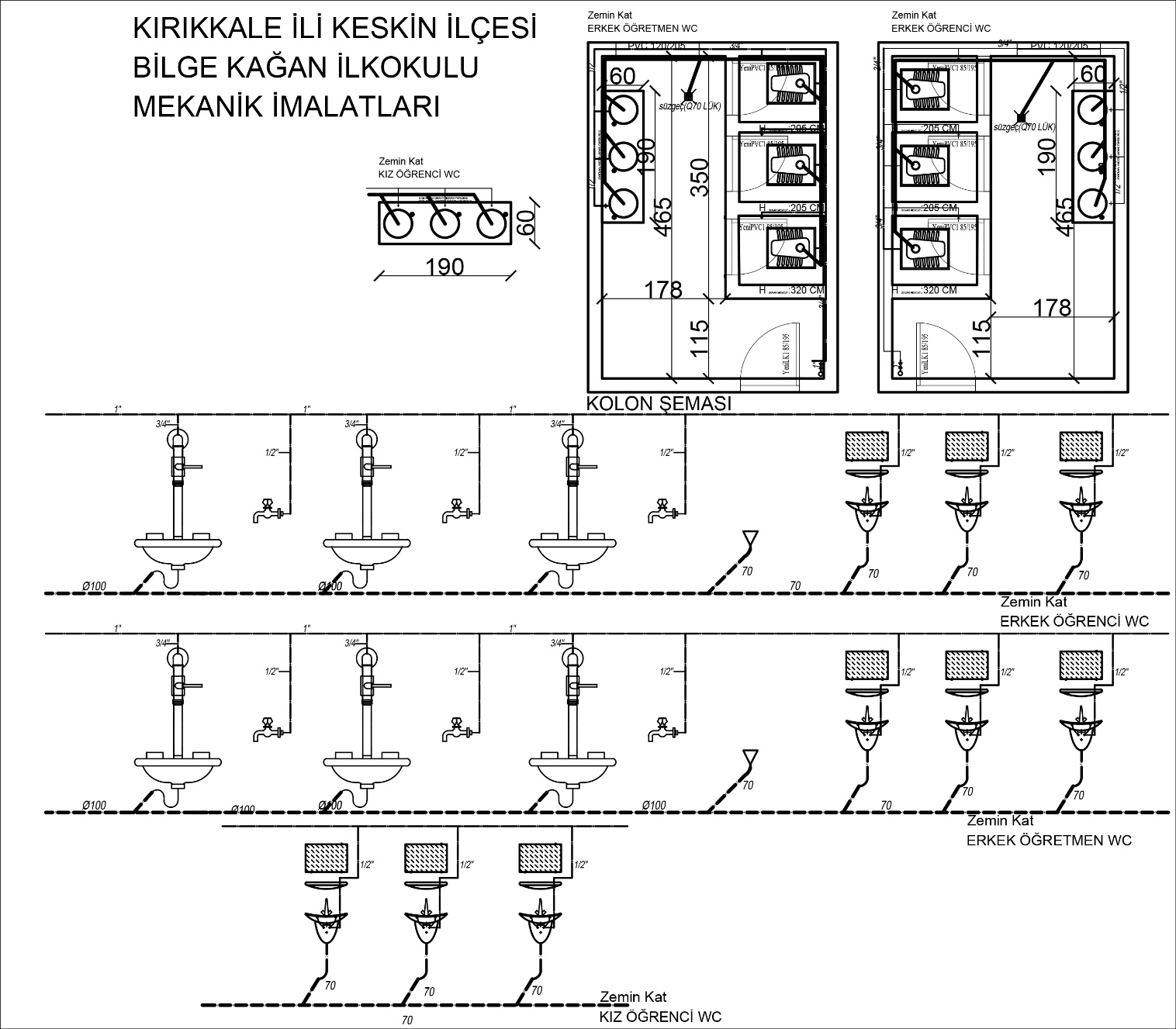 ELEKTRİK TEKNİK ŞARTNAMEELEKTRİK TESİSAT MAHAL LİSTESİELEKTRİK TESİSAT PROJESİ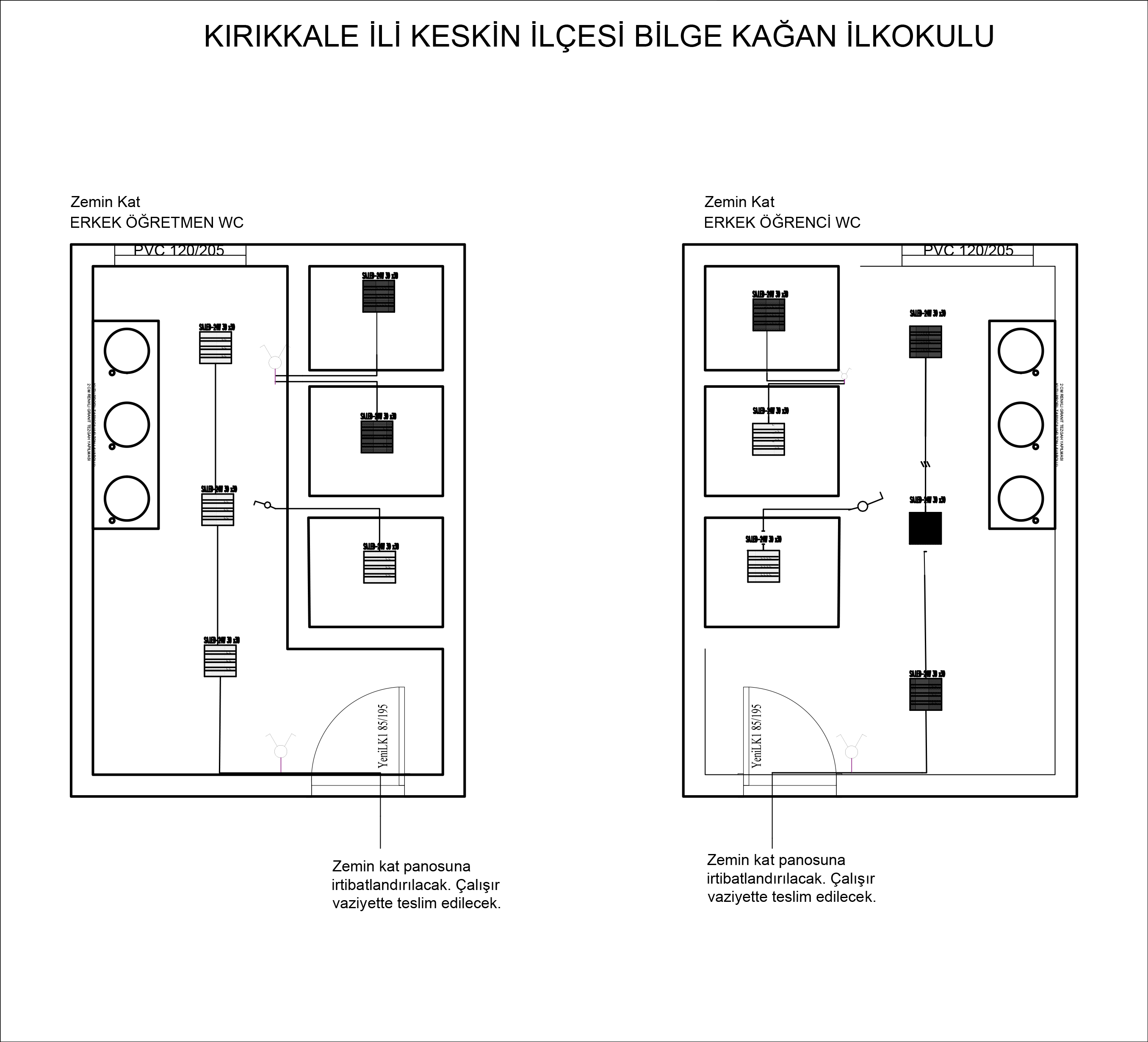 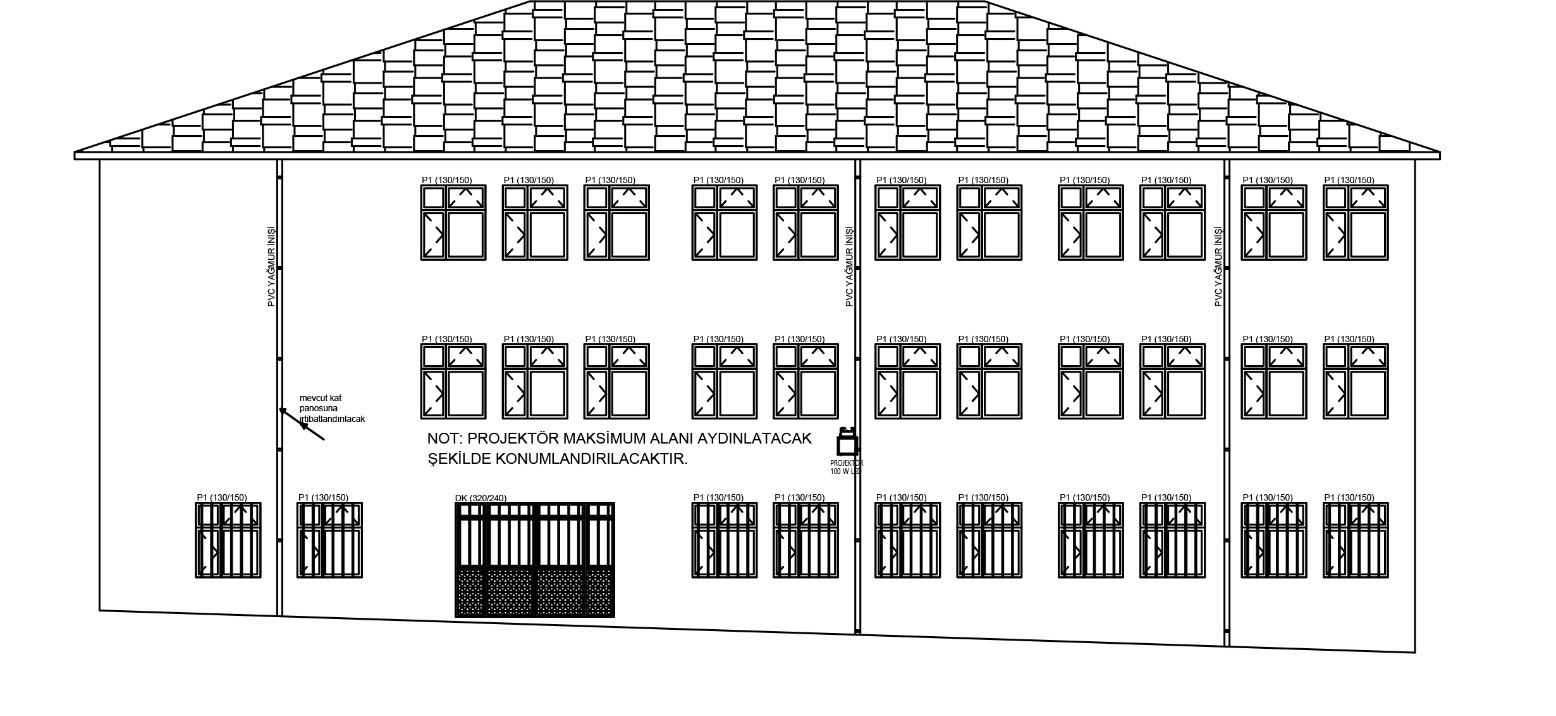 DOĞRUDAN TEMİN TUTANAĞI (TEKLİF MEKTUBU)ELEKTRİK TEKNİK ŞARTNAMEELEKTRİK TESİSAT MAHAL LİSTESİELEKTRİK TESİSAT PROJESİDOĞRUDAN TEMİN TUTANAĞI (TEKLİF MEKTUBU)ELEKTRİK TEKNİK ŞARTNAMEELEKTRİK TESİSAT MAHAL LİSTESİELEKTRİK TESİSAT PROJESİDOĞRUDAN TEMİN TUTANAĞI (TEKLİF MEKTUBU)ELEKTRİK TEKNİK ŞARTNAMEELEKTRİK TESİSAT MAHAL LİSTESİELEKTRİK TESİSAT PROJESİDOĞRUDAN TEMİN TUTANAĞI (TEKLİF MEKTUBU)ELEKTRİK TEKNİK ŞARTNAMEELEKTRİK TESİSAT MAHAL LİSTESİELEKTRİK TESİSAT PROJESİDOĞRUDAN TEMİN TUTANAĞI (TEKLİF MEKTUBU)ELEKTRİK TEKNİK ŞARTNAMEELEKTRİK TESİSAT MAHAL LİSTESİELEKTRİK TESİSAT PROJESİDOĞRUDAN TEMİN TUTANAĞI (TEKLİF MEKTUBU)          Aşağıda cinsi ve miktarı belirtilen mal ve hizmetler, 4734 sayılı Kamu İhale Kanunun 22.maddesi (d) bendi gereğince yaptırılacak veya satın alınacaktır. .../.../2022          Aşağıda cinsi ve miktarı belirtilen mal ve hizmetler, 4734 sayılı Kamu İhale Kanunun 22.maddesi (d) bendi gereğince yaptırılacak veya satın alınacaktır. .../.../2022          Aşağıda cinsi ve miktarı belirtilen mal ve hizmetler, 4734 sayılı Kamu İhale Kanunun 22.maddesi (d) bendi gereğince yaptırılacak veya satın alınacaktır. .../.../2022          Aşağıda cinsi ve miktarı belirtilen mal ve hizmetler, 4734 sayılı Kamu İhale Kanunun 22.maddesi (d) bendi gereğince yaptırılacak veya satın alınacaktır. .../.../2022          Aşağıda cinsi ve miktarı belirtilen mal ve hizmetler, 4734 sayılı Kamu İhale Kanunun 22.maddesi (d) bendi gereğince yaptırılacak veya satın alınacaktır. .../.../2022          Aşağıda cinsi ve miktarı belirtilen mal ve hizmetler, 4734 sayılı Kamu İhale Kanunun 22.maddesi (d) bendi gereğince yaptırılacak veya satın alınacaktır. .../.../2022          Aşağıda cinsi ve miktarı belirtilen mal ve hizmetler, 4734 sayılı Kamu İhale Kanunun 22.maddesi (d) bendi gereğince yaptırılacak veya satın alınacaktır. .../.../2022          Aşağıda cinsi ve miktarı belirtilen mal ve hizmetler, 4734 sayılı Kamu İhale Kanunun 22.maddesi (d) bendi gereğince yaptırılacak veya satın alınacaktır. .../.../2022          Aşağıda cinsi ve miktarı belirtilen mal ve hizmetler, 4734 sayılı Kamu İhale Kanunun 22.maddesi (d) bendi gereğince yaptırılacak veya satın alınacaktır. .../.../2022          Aşağıda cinsi ve miktarı belirtilen mal ve hizmetler, 4734 sayılı Kamu İhale Kanunun 22.maddesi (d) bendi gereğince yaptırılacak veya satın alınacaktır. .../.../2022          Aşağıda cinsi ve miktarı belirtilen mal ve hizmetler, 4734 sayılı Kamu İhale Kanunun 22.maddesi (d) bendi gereğince yaptırılacak veya satın alınacaktır. .../.../2022          Aşağıda cinsi ve miktarı belirtilen mal ve hizmetler, 4734 sayılı Kamu İhale Kanunun 22.maddesi (d) bendi gereğince yaptırılacak veya satın alınacaktır. .../.../2022SATIN ALINACAK VEYA YAPTIRILACAK MAL VE HİZMETİNSATIN ALINACAK VEYA YAPTIRILACAK MAL VE HİZMETİNSATIN ALINACAK VEYA YAPTIRILACAK MAL VE HİZMETİNSATIN ALINACAK VEYA YAPTIRILACAK MAL VE HİZMETİNSATIN ALINACAK VEYA YAPTIRILACAK MAL VE HİZMETİNS.NoBİRİM FİYATA ESAS İŞBİRİMİMİKTARIBİRİM FİYATI1KIRIKKALE İLİ KESKİN İLÇESİ BİLGE KAAN İLKOKULU ONARIM İŞİADET12345678910111213                                                                      TOPLAM:                                                                      TOPLAM:                                                                      TOPLAM:                                                                      TOPLAM:Teklif verenin Adı Soyadı                 Firma Kaşesi ve İmzasıTeklif verenin Adı Soyadı                 Firma Kaşesi ve İmzası